 United Nations Development Programme                                                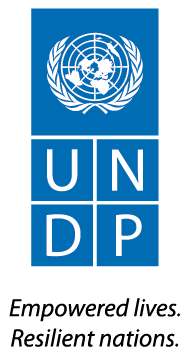 REQUEST FOR PROPOSALDevelopment of Study on improvement of energy efficiency in 1,368 households used by people in social need in the Sarajevo CantonRFP No.: BIH-RFP-003-20Project: Green Economic Development - GEDCountry: Bosnia and HerzegovinaIssued on: Section 1.  Letter of InvitationThe United Nations Development Programme (UNDP) hereby invites you to submit a Proposal to this Request for Proposal (RFP) for the above-referenced subject.  This RFP includes the following documents and the General Terms and Conditions of Contract which is inserted in the Bid Data Sheet (BDS):	Section 1: This Letter of InvitationSection 2: Instruction to Bidders Section 3: Bid Data Sheet (BDS)Section 4: Evaluation CriteriaSection 5: Terms of ReferenceSection 6: Returnable Bidding Forms Form A: Technical Proposal Submission FormForm B: Bidder Information FormForm C: Joint Venture/Consortium/Association Information FormForm D: Qualification Form Form E: Format of Technical Proposal Form F: Financial Proposal Submission FormForm G: Financial Proposal FormForm H: Form of Proposal SecurityIf you are interested in submitting a Proposal in response to this RFP, please prepare your Proposal in accordance with the requirements and procedure as set out in this RFP and submit it by the Deadline for Submission of Proposals set out in Bid Data Sheet. Please acknowledge receipt of this RFP by sending an email to registry.ba@undp.org , indicating whether you intend to submit a Proposal or otherwise. You may also utilize the “Accept Invitation” function in eTendering system, where applicable. This will enable you to receive amendments or updates to the RFP. Should you require further clarifications, kindly communicate with the contact person/s identified in the attached Bid Data Sheet as the focal point for queries on this RFP.UNDP looks forward to receiving your Proposal and thank you in advance for your interest in UNDP procurement opportunities. UNDP BiH				Section 2. Instruction to BiddersSection 3. Bid Data SheetThe following data for the services to be procured shall complement, supplement, or amend the provisions in the Request for Proposals.  In the case of a conflict between the Instructions to Bidders, the Data Sheet, and other annexes or references attached to the Data Sheet, the provisions in the Data Sheet shall prevail.  Section 4. Evaluation CriteriaPreliminary Examination Criteria Proposals will be examined to determine whether they are complete and submitted in accordance with RFP requirements as per below criteria on a Yes/No basis:Appropriate signaturesPower of AttorneyMinimum documents providedTechnical and Financial Proposals submitted separatelyBid ValidityMinimum Eligibility and Qualification Criteria Eligibility and Qualification will be evaluated on Pass/Fail basis. If the Proposal is submitted as a Joint Venture/Consortium/Association, lead member should meet all minimum eligibility criteria, unless otherwise specified in the criterion. Technical Evaluation Criteria Section 5. Terms of ReferenceTerms of Reference (ToR)Performance of Study on improvement of energy efficiency in 1,368 households used by people in social need in the Sarajevo CantonBrief Description of the Required ServiceThere are over 75,000 individual buildings in the Sarajevo Canton, that are heated by different types of energy sources (gas 53.28%, coal 20.78%, fire wood 17.48%, electricity 5.96%, fuel oil 1.55%, and pellets or briquettes 0.94%). The production of heat energy for heating of residential buildings has significant adverse effects on air quality during the the winter months, which represent about 50% of total emissions, especially of solid particles. The key objectives intended to be achieved in the area of air protection are defined, inter alia, by the Cantonal Environmental Protection Plan (KEAP), which aimed is to improve air quality planning through the adoption and implementation of spatial planning documentation, to limit the emissions from individual sources, as well as to improve the energy use by reducing energy intensity and implementing projects of energy rehabilitation of buildings for different purposes. The Sarajevo Canton already invests significant funds into implementation of projects for increasing the energy efficiency of public buildings. In addition, in co-operation with SERDA, the implementation of the project for energy efficiency of residential buildings has begun through the Energy Efficiency Model which foresees a 45% (30% municipality and 15% Canton) grants for natural persons, while the rest of funds are personal investments or secured favourable credit arrangements, all in order to reduce energy consumption and emissions which are related to generating heat energy.    On the other hand, there are 1,368 households in the Canton that are recipients of heating costs subsidies. However, the right to heating costs subsidies is regulated by Article 170, paragraph (1), indent 24 of the Law on Social Protection, Protection of Civil Victims of War and Protection of Families with Children ("Official Gazette of the Sarajevo Canton", No. 38/14 - Consolidated text, and 38/16, 44/17 and 28/18), and the Regulation on Heating Costs Subsidies ("Official Gazette of the Sarajevo Canton", No. 04/05, 07/08, 37/13, 51/14, 8/18 and 9/19). The said Regulation has stipulated the beneficiaries of the right to heating costs subsidies in the heating season, the conditions, the manner and the procedure for exercising the right, the manner of use and termination of the right, the means of financing, the competent decision-making bodies, and other issues related to the exercise of this right. Beneficiaries of heating costs subsidies are households whose members have very poor financial status, i.e. pensioners whose total monthly income does not exceed the amount of KM 165.00 for one member, or KM 220.00 for two household members, or beneficiaries of permanent financial assistance, as well as households in which one or more members are beneficiaries of financial assistance and allowance for care by another person, or where one of the members is a 100% paraplegic or quadriplegic disabled person. The right to heating costs subsidies is exercised by the mentioned categories of beneficiaries, who also have to fulfil the conditions under the Regulation on Heating Costs Subsidies, in terms of ownership, tenancy, occupancy right holder, etc., then total dwelling area, (non-) possession of passenger or other motor vehicle and other conditions.A total of 1,368 households (2,728 household members) exercise the right to heating costs subsidies, 669 are free-standing houses, 679 are flats in collective housing facilities and 20 additional facilities (containers, barracks, etc.). Out of the total, 124 housing units are owned by the municipality, Canton (located in the area of the municipality of Novo Sarajevo - 5, Vogošća - 3, Ilijaš - 42, Hadžići - 12, Ilidža - 20, Stari Grad – 24, Centar – 17, and Novi Grad - 1).In the total number of beneficiaries, on average 60% of beneficiaries are using solid fuel with very unverified characteristics. In the last five years, the Sarajevo Canton Government allocated more than KM 2.6 million from its budget for subsidizing heating costs for beneficiaries.Bearing in mind the social status, the households that exercise the right to the costs subsidies mostly possess energy-intensive facilities and facilities in poor condition that are mostly (60%) heated by solid fuels which significantly contributes to the negative effects on air quality. On the other hand, since the owners and users of the mentioned facilities are not able to invest funds in improving the current situation, the Sarajevo Canton Government is launching a project to increase energy efficiency (including EPA stoves) of facilities used by persons who are in social care need. The main objective of the project is to reduce energy consumption through use of more environmentally friendly fuels which consequently contributes to the reduction of CO2, PM emissions as well as to the achievement of significant financial savings in the budget, since the Sarajevo Canton (after energy remediation) will allocate far less to cover costs of heating of those facilities. In this case, the achieved savings can be reallocated to similar activities, which are primarily aimed at reducing consumption of energy sources (especially those that are environmentaly inefficient), which is one of the basic methods that can contribute to reducing pollution and improving the air quality in the Sarajevo Canton.The overall objective of the assignment is to deliver a “Study on improvement of energy efficiency in 1,368 households used by people in social need in the Sarajevo Canton”.  The delivery of Study must include the following:Badeline - Energy consumption for heating and lighting, emisions, energy related costs;Possible measures to improve energy efficiency and generate energy savings;Economic evaluation indicators of the proposed energy efficiency measures for each analysed household;CO2 and solid particles emissions into air;The condition of the households/buildings after the implementation of the proposed energy efficiency measures;Develop operational energy efficiency plan for the proposed energy efficiency measures;Develop a new subsidy mechanisms/model for low-income households, including an analysis of the existing model and new subsidy approach after implementation of the proposed EE measures.Employment potential of the proposed energy efficiency measures;Energy-economic profile of each analysed building andEnergy-management recommendations for households.Note: Each of the above mentioned tasks must be prepared for each household (individual building or part of the building) as well as analyzed in the context of characteristics e.g. free-standing houses, flats in collective housing facilities, additional facilities (containers, barracks, etc.), etc.Scope of workThe outcomes of this intervention is development of Study on increasing energy efficiency for the 1,368 households in Canton Sarajevo in FBiH.  Outputs/ tasksThe following tasks shall be carried out during this assignment:1. Develop a Methodology for preparation of the Study It is necessary to develop such a methodology that will provide sufficiently reliable information for the preparation of action plans for the implementation of energy efficiency measures and prioritization of funding for these measures. Being the core instrument for the successful provision of the service, the methodology proposed by the Offeror shall undoubtedly demonstrate capability to reach the envisaged results of the ToR and show strong relevance to the specific scope, objectives and range of tasks in a complex manner. This section should propose the Offeror`s vision and approach to organizing and performing the tasks as stated within the ToR and as per the overall scope and objectives of the service in the most logical, realistic, efficient and relevant to the context in BiH manner. This part shall also contain a general work plan, which illustrates the anticipated work-flow and timeframe of implementation of the tasks and activities.2. Preparation of Study This Study must allow the owners of households to identify, based on the economic evaluation of investment and effects of proposed energy efficiency measures, priority buildings and measures to improve energy efficiency. To achieve this purpose, the study must include the following information:General information about each analyzed household (individual building or part of the building) including:Name of the household,Address of the household,Number of beneficiaries (male, female, age, occupation, etc.),Ownership (private, public, other),Year of construction of each construction unit belonging to the analyzed building.Information on household (individual building or part of the building), characteristics for each analyzed building, and for each construction unit within the analyzed building, as follows:Floor area (m2)Height of the building (m),System of construction (assembly or classical)Number of floors below ground and above ground,Types of material used for making the building envelope (exterior walls, ceilings and floors) and envelope area (m2),Information on whether there is thermal insulation on the envelope, and information on the type and thickness of insulation,Types of material used for making exterior joinery (windows and doors), type of glazing on the joinery, and the total area (m2) of all openings (windows) on the façade walls,Total surface of the heated part of the building, separately for each analyzed construction unit,Total volume of the heated part of the building, separately for each analyzed construction unit,Height of rooms (floor to ceiling) in the heated part of the building.For each analyzed household (individual building or part of the building): information on the current status of consumption and type of energy-generating products for heating, and information on heating boilers and technical systems;For each analyzed household: information on existing lighting (number, type and power of luminaires, and the time and manner of their use);Annual level of currently required final energy consumption for heating and lighting in the household (in accordance with applicable standards), both separately for each analyzed building and aggregately for all households;Approximate energy category for each household, and the average category for all households based on the current situation;Give an overview of the current situation, amount of the financial resources provided by Ministry for the provision of heating, type of heating/energy source and lighting in the analyzed households;Give an overview regarding amount of the financial resources needed for the provision of heating, type of heating/energy source and lighting in the analyzed households, based on their current needs;CO2, solid particles emissions into air from heating and lighting, based on the current energy needs of the analyzed households;The study should analyse most relevant barriers for low-income households (behavioural, informational, economic and administrative.) in order to understand better their causes and how they can be dealt with.The Contractor will perform a comparative analysis of the three groups of policies (general energy efficiency policies, energy efficiency policies aimed at low-income households and social polices) in order for Study to contribute to better understanding of policies’ capacity to remove barriers and how they contribute to achievement of energy efficiency and deliver its multiple benefits.Proposed measures to improve energy efficiency of the analyzed household (individual building or part of the building) as well as analyzed in the context of characteristics e.g. free-standing houses, flats in collective housing facilities, additional facilities (containers, barracks, etc.), etc.:Installation of thermal insulation on the façades of the households, stating: the description of the intervention including the type and required thickness of insulation, the necessary surface area of insulation, unit price and total cost of investment for the implementation of this measure, as well as the heat energy savings (in kWh and percentage terms) to be generated through the implementation of this measure,Installation of thermal insulation on the topmost ceiling construction, stating: the description of the intervention including the type and required thickness of insulation, the necessary surface area of insulation, unit price and total cost of investment for the implementation of this measure, as well as the heat energy savings (in kWh and percentage terms) to be generated through the implementation of this measure,Replacement of the existing exterior joinery with the exterior joinery that has lower thermal conductivity, stating: the description of the intervention including the type and required thermal conductivity of joinery, the total surface area of joinery to be replaced, unit price and total cost of investment for the implementation of this measure, as well as the heat energy savings (in kWh and percentage terms) to be generated through the implementation of this measure,Installation of new or reconstruction of the existing heating systems (fuel switch from environmentally unacceptable fuels), stating: the description of the intervention including technical indicators such as calculated and approved capacity of the heat pump or boiler, and the total cost of investment required for the implementation of this measure. The main objective of the installation of new or reconstruction of the existing heating systems is to reduce the need for using heat with the use of more environmentally friendly fuels which consequently contributes to the reduction of CO2 emissions as well as to the achievement of significant financial savings in the budget, since the Sarajevo Canton (after energy remediation) will allocate far less to cover costs of heating of those facilities. In this case, the achieved savings can be reallocated to similar activities, which are primarily aimed at reducing consumption of energy sources (especially those that are environmentally inefficient), which is one of the basic directions that can contribute to reducing pollution and improving the air quality in the Sarajevo Canton.Complete or partial replacement of the existing luminaires with energy efficient luminaries, stating: the detailed description of the intervention, the total cost of investment required for the implementation of this measure, and energy savings generated through the implementation of this measure.The amount of investment needed for the implementation of the proposed energy efficiency measures, both separately for each measure and aggregately for all measures by each building/household;Annual energy consumption level for heating and lighting in the buildings after the implementation of the proposed energy efficiency measures, both separately for each analyzed building and aggregately for all buildings;Approximate energy category for each building and the average category for all buildings, attained after the implementation of the proposed energy efficiency measures;Amount of funds needed annually to provide heating and lighting in the analyzed buildings after implementation of the proposed energy efficiency measures;CO2, solid particles emissions into air from heating and lighting after the implementation of the proposed energy efficiency measures;Amounts of potential savings for heating energy (kWh), lighting energy (kWh), and costs of energy-generating products and CO2 emissions, after the implementation of the proposed energy efficiency measures and in relation to the prescribed conditions for life and work in these households;Quantitative analysis of the cost savings. Cost savings must include calculations for two options:Real savings based on average paid energy bills vs. proposed scenarios/EE measures. Savings based on calculated baseline vs. proposed scenarios/EE measures.Economic evaluation indicators of the proposed energy efficiency measures for each analyzed building, such as simple payback period, net present value, internal rate of return, profitability index, and their energy & economy-related parameters;Analyse energy, economic and environment related effects of proposed EE measures for each assessed household. Include at least three different scenarios of implementation of the proposed EE measures to increase energy efficiency of the building;Ranking lists of all assessed households, with ranking per parameters of profitability of EE measures/scenarios. Based on ranking and available multiyear annual budget for reconstruction, propose different packages for implementation through operational energy efficiency plan;Number of jobs generated through implementation of the proposed EE measures, for every assessed household and summarized for all households;Through the Study the Service Provider will develop a new subsidy mechanisms/model for low-income households, including an analysis of the existing model and new subsidy approach after implementation of the proposed EE measures to increase energy efficiency of the buildings. The Study must clearly give results and recomendations in which way and how much will be subsidized to households after implementation of the proposed EE measures to increase energy efficiency of the buildings; The long-term trend towards energy efficiency contributes to improving the quality of homes and to reducing the energy cost burden to low-income households – and reducing the need for subsidies.General recommendations for possible investment sources for the proposed energy efficiency measures;Energy management recommendations for households.All of the above required information must be organized in an Excel database which is searchable by different sectors, individual buildings and allows generation of summary reports for both each household and all hoseholds collectively. Also, all the above must be sorted and organized by characteristics e.g. free-standing houses, flats in collective housing facilities, additional facilities (containers, barracks, etc.), ownership (private, public), etc. and summarized for all hoseholds collectively.Due to the limited availability of resources and time for the development of this Study, on the one hand, and a great number of hoseholds distributed over a large geographical area, on the other, the present terms of reference do NOT require the conduct of detailed energy audits. Instead, it is necessary to conduct walkthrough/preliminary energy audits for each listed household that will provide sufficiently reliable information for the preparation of most appropriate energy efficiency measures, related action plans for the implementation of energy efficiency measures and prioritization of funding for these measures.List of inputs and services which will be provided to the contractor by UNDPThe Contractor will be provided with data currently available to UNDP on the list of the hoseholds/buildings, location and available fuel consumption data. However, Contractor’s obligation is to ensure all required data in order to provide the required deliverables.  Approach and Methodology This section should demonstrate the Offeror`s in-depth understanding of the purpose and objectives of the ToR and provide the Offeror`s approach to structuring and most effective implementation of the service. In addition, this section should clearly show the Offeror`s understanding and sufficient detailed consideration of all important aspects of the service.Being the core instrument for the successful provision of the service, the Methodology proposed by the Offeror shall undoubtedly demonstrate capability to reach the envisaged results of the ToR and strong relevance to the specific scope, objectives and range of tasks in a complex manner. This section should propose the Offeror`s vision and approach to organizing and performing the tasks as stated within the ToR and as per the overall scope and objectives of the service in the most logical, realistic, efficient and relevant to the context in BiH manner. This part shall also contain a general work plan, which illustrates the anticipated work-flow and timeframe of implementation of the tasks and activities.Deliverables and Schedules/Expected OutputsDraft Study for QA assessment will be submitted electronically. The service provider will deliver final Study in ten (10) hard copies and ten (10) electronic copies on separate USBs.Successful Offerors will be requested to conduct the services in accordance to the table below. This indicates key steps of the services to be undertaken. Deliverables:NOTE: The Service Provider must perform corrections if significant errors/mistakes within the Study are identified during a later stage (even after QA stage and contractual obligations).Key Performance Indicators and Service LevelKey performance indicators are as follows:All activities completed by defined deadlines and reports delivered in time.All key activities and deliverables will be subject to review by UNDP team and Project partners. Governance and Accountability Monitoring and evaluation of the Service Provider’s work will be conducted by the UNDP team. Apart from the reports specified as deliverables, the service provider is expected to report on a monthly basis, informing on the progress made; results and deliverables in place; critical reflection on issues and challenges faced, or those that may need attention in the following period. Template for these reports will be provided by UNDP. UNDP withholds the right to request additional periodical updates/reports on particular issues. All reports will be submitted in writing to the above-mentioned persons.Due to complexity of the tasks, Service Provider will need to appoint at least one person who will at all times be responsible for keeping track of plans, activities, progress reports and ongoing issues.Expected duration of the contract/assignment Expected duration of work is 4 months starting from March 2020. Expected date of full completion of all activities is July 2020.Duty StationActivities will be conducted at the premises of the service provider and the locations of residential buildings subject to this ToR.Professional Qualifications of the Successful Contractor and its key personnelRelevance of specialized knowledge and experience on similar engagements done in the region/country. Experience in developing of following documents in last 5 years:At least 2 studies related to the energy efficiency of similar scope and complexity. At least 2 subsidy mechanisms/models. Module 2 authorization for complex buildings systems in Federation of BiH;Following minimum key staff requirements:The service provider must have a proposed team of seventeen (17) requested experts. In addition to that, out of seven (7) Key Experts (Experts from 1 to 7), at least five (5) must be full time employees of service provider. Team Leader must be in possession of Module 2 authorization for complex buildings systems in Federation of BiH, while Key Experts from 2 to 7 must be in possession of Module 1 authorization for simple buildings systems in Federation of BiH.Team Leader / Key Expert 1: One (1) university graduate mechanical engineer with minimum of 10 years of experience. In possession of at least Module 2 authorization for complex building systems in Federation of BiH. - Specific experience in:Proven experience in leading the teams of experts in developing studies similar nature and complexitiyProven experience in developing studies related to the energy efficiency Proven experience in development of the subsidy mechanisms/models Proven experience in developing energy audits in residential sector- Language Qualifications (both English and BHS languages)Key Expert 2 and 3 - Mechanical Engineers: At least two (2) university graduate mechanical engineer with minimum of 7 years of experience. In possession of at least Module 1 authorization for simple building systems in Federation of BiH.- Specific experience in:Proven experience and expertise in energy efficiency in building sectorProven experience in developing energy audits in residential sector related to the mechanical systemsExperience and expertise in calculations of energy performance in residential sectorExperience and expertise in CO2 and PM calculations related to emissions from relevant sectors	- Language Qualifications - BHS languageKey Experts 4 and 5 - Architect or Civil Engineers: At least two (2) university graduate architect or civil engineer with minimum 7 years of experience. In possession of at least Module 1 authorization for simple buildings systems in Federation of BiH.- Specific experience in:Proven experience and expertise in energy efficiency in building sectorProven experience in developing energy audits in residential sector related to the building envelopesExperience and expertise in calculations of energy performance in residential sectorExperience and expertise in CO2 calculations related to emissions from relevant sectors	- Language Qualifications - BHS languageKey Expert 6 and 7 – Electrical Engineers: At least two (2) electrical engineer with minimum 7 years of experience. In possession of at least Module 1 authorization for simple buildings systems in Federation of BiH.- Specific experience in:Proven experience and expertise in energy efficiency in building sectorProven experience in developing energy audits in residential sector related to the electrical systemsExperience and expertise in calculations of energy performance in residential sectorExperience and expertise in CO2 calculations related to emissions from relevant sectors	- Language Qualifications - BHS languageExpert 8 - Finance Expert: At least one (1) university graduate economist with minimum 7 years of experience. - Professional experience in:Experience and expertise in budgeting project activities, energy efficiency and renewable energy measuresExperience and expertise in providing technical support and/or developing studies related to the energy efficiency Proven experience in development of the subsidy mechanisms/models Experience and expertise in public services and their financing models- Language Qualifications - BHS languageOther Experts - Expert 9, Expert 10 and Expert 11 - Mechanical Engineers: At least three (3) university graduate mechanical engineers with minimum of 2 years of experience. - Minimum 1 year of specific experience relevant to the assignment  	  - Language Qualifications - BHS languageOther Experts - Expert 12, Expert 13 and Expert 14 - Architect or Civil Engineers: At least three (3) university graduate Architect or Civil Engineers with minimum of 2 years of experience. - Minimum 1 year of specific experience relevant to the assignment - Language Qualifications - BHS languageOther Experts - Expert 15, Expert 16 and Expert 17 - Electrical Engineers: At least three (3) university graduate Electrical Engineers with minimum of 2 years of experience. - Minimum 1 year of specific experience relevant to the assignment - Language Qualifications - BHS languageAll communication and correspondence with local municipalities/canton will be conducted in local BHS languages. Also, all available documentation that would be provided by different levels of government (such as strategic plans, development plans, reports etc) will be in local BHS languages. Price and Schedule of PaymentsPayments of the delivered services will be done according to the following timetable, each upon Project Manager’s approval (same for both LOTs):Deliverable 1 - 50% of Contract value upon successful completion of activities and upon submission and approval of DRAFT report related to deliverable 1 (to be submitted not later than mid May 2020)Deliverable 2 - 50% of Contract value upon successful completion of activities and upon submission and approval of FINAL reports related to deliverable 2 (to be submitted not later than beginning of July 2020)List of the buildingsNOTE: UNDP reserves the right to make changes in the list of objects in the amount of ±10%, without affecting the contracted price.NOTE: UNDP reserves the right to make changes in the list of objects in the amount of ±10%, without affecting the contracted price.Section 6: Returnable Bidding Forms / ChecklistThis form serves as a checklist for preparation of your Proposal. Please complete the Returnable Bidding Forms in accordance with the instructions in the forms and return them as part of your Proposal submission. No alteration to format of forms shall be permitted and no substitution shall be accepted.Before submitting your Proposal, please ensure compliance with the Proposal Submission instructions of the BDS 22.Technical Proposal Envelope:Financial Proposal Envelope (Must be submitted in a separate sealed envelope/password protected email)Form A: Technical Proposal Submission FormWe, the undersigned, offer to provide the services for [Insert Title of services] in accordance with your Request for Proposal No. [Insert RFP Reference Number] and our Proposal.  We are hereby submitting our Proposal, which includes this Technical Proposal and our Financial Proposal sealed under a separate envelope.We hereby declare that our firm, its affiliates or subsidiaries or employees, including any JV/Consortium /Association members or subcontractors or suppliers for any part of the contract:is not under procurement prohibition by the United Nations, including but not limited to prohibitions derived from the Compendium of United Nations Security Council Sanctions Lists;have not been suspended, debarred, sanctioned or otherwise identified as ineligible by any UN Organization or the World Bank Group or any other international Organization; have no conflict of interest in accordance with Instruction to Bidders Clause 4;do not employ, or anticipate employing, any person(s) who is, or has been a UN staff member within the last year, if said UN staff member has or had prior professional dealings with our firm in his/her capacity as UN staff member within the last three years of service with the UN (in accordance with UN post-employment restrictions published in ST/SGB/2006/15);have not declared bankruptcy, are not involved in bankruptcy or receivership proceedings, and there is no judgment or pending legal action against them that could impair their operations in the foreseeable future; undertake not to engage in proscribed practices, including but not limited to corruption, fraud, coercion, collusion, obstruction, or any other unethical practice, with the UN or any other party, and to conduct business in a manner that averts any financial, operational, reputational or other undue risk to the UN and we embrace the principles of the United Nations Supplier Code of Conduct and adhere to the principles of the United Nations Global Compact.We declare that all the information and statements made in this Proposal are true and we accept that any misinterpretation or misrepresentation contained in this Proposal may lead to our disqualification and/or sanctioning by the UNDP. We offer to provide services in conformity with the Bidding documents, including the UNDP General Conditions of Contract and in accordance with the Terms of ReferenceOur Proposal shall be valid and remain binding upon us for the period of time specified in the Bid Data Sheet. We understand and recognize that you are not bound to accept any Proposal you receive.I, the undersigned, certify that I am duly authorized by [Insert Name of Bidder] to sign this Proposal and bind it should UNDP accept this Proposal. Name: 	_____________________________________________________________Title: 	_____________________________________________________________Date:	_____________________________________________________________Signature: 	_____________________________________________________________[Stamp with official stamp of the Bidder]Form B: Bidder Information FormForm C: Joint Venture/Consortium/Association Information FormTo be completed and returned with your Proposal if the Proposal is submitted as a Joint Venture/Consortium/Association.We have attached a copy of the below document signed by every partner, which details the likely legal structure of and the confirmation of joint and severable liability of the members of the said joint venture: Letter of intent to form a joint venture	OR 	 JV/Consortium/Association agreement We hereby confirm that if the contract is awarded, all parties of the Joint Venture/Consortium/Association shall be jointly and severally liable to UNDP for the fulfillment of the provisions of the Contract.Form D: Qualification FormIf JV/Consortium/Association, to be completed by each partner.Historical Contract Non-PerformanceLitigation History (including pending litigation)Previous Relevant Experience 	Please list only previous similar assignments successfully completed in the last 3 years. List only those assignments for which the Bidder was legally contracted or sub-contracted by the Client as a company or was one of the Consortium/JV partners. Assignments completed by the Bidder’s individual experts working privately or through other firms cannot be claimed as the relevant experience of the Bidder, or that of the Bidder’s partners or sub-consultants, but can be claimed by the Experts themselves in their CVs. The Bidder should be prepared to substantiate the claimed experience by presenting copies of relevant documents and references if so requested by UNDP.Bidders may also attach their own Project Data Sheets with more details for assignments above.  Attached are the Statements of Satisfactory Performance from the Top 3 (three) Clients or more. Financial Standing Attached are copies of the audited financial statements (balance sheets, including all related notes, and income statements) for the years required above complying with the following condition:Must reflect the financial situation of the Bidder or party to a JV, and not sister or parent companies;Historic financial statements must be audited by a certified public accountant;Historic financial statements must correspond to accounting periods already completed and audited. No statements for partial periods shall be accepted.Form E: Format of Technical Proposal The Bidder’s proposal should be organized to follow this format of Technical Proposal. Where the bidder is presented with a requirement or asked to use a specific approach, the bidder must not only state its acceptance, but also describe how it intends to comply with the requirements. Where a descriptive response is requested, failure to provide the same will be viewed as non-responsive. SECTION 1: Bidder’s qualification, capacity and expertiseBrief description of the organization, including the year and country of incorporation, and types of activities undertaken.General organizational capability which is likely to affect implementation: management structure, financial stability and project financing capacity, project management controls, extent to which any work would be subcontracted (if so, provide details).Relevance of specialized knowledge and experience on similar engagements done in the region/country.Quality assurance procedures and risk mitigation measures.Organization’s commitment to sustainability.SECTION 2: Proposed Methodology, Approach and Implementation PlanThis section should demonstrate the bidder’s responsiveness to the TOR by identifying the specific components proposed, addressing the requirements, providing a detailed description of the essential performance characteristics proposed and demonstrating how the proposed approach and methodology meets or exceeds the requirements. All important aspects should be addressed in sufficient detail and different components of the project should be adequately weighted relative to one another.A detailed description of the approach and methodology for how the Bidder will achieve the Terms of Reference of the project, keeping in mind the appropriateness to local conditions and project environment. Details how the different service elements shall be organized, controlled and delivered.The methodology shall also include details of the Bidder’s internal technical and quality assurance review mechanisms.  Explain whether any work would be subcontracted, to whom, how much percentage of the work, the rationale for such, and the roles of the proposed sub-contractors and how everyone will function as a team. Description of available performance monitoring and evaluation mechanisms and tools; how they shall be adopted and used for a specific requirement.Implementation plan including a Gantt Chart or Project Schedule indicating the detailed sequence of activities that will be undertaken and their corresponding timing.   Demonstrate how you plan to integrate sustainability measures in the execution of the contract.Any other comments or information regarding the project approach and methodology that will be adopted.  SECTION 2A: Bidder’s Comments and Suggestions on the Terms of Reference Provide comments and suggestions on the Terms of Reference, or additional services that will be rendered beyond the requirements of the TOR, if any. SECTION 3: Management Structure and Key PersonnelDescribe the overall management approach toward planning and implementing the project. Include an organization chart for the management of the project describing the relationship of key positions and designations. Provide a spreadsheet to show the activities of each personnel and the time allocated for his/her involvement.  Provide CVs for key personnel that will be provided to support the implementation of this project using the format below. CVs should demonstrate qualifications in areas relevant to the Scope of Services.  Format for CV of Proposed Key PersonnelI, the undersigned, certify that to the best of my knowledge and belief, these data correctly describe my qualifications, my experiences, and other relevant information about myself.________________________________________	___________________Signature of Personnel						          Date (Day/Month/Year)Form F: Financial Proposal Submission FormWe, the undersigned, offer to provide the services for [Insert Title of services] in accordance with your Request for Proposal No. [Insert RFP Reference Number] and our Proposal.  We are hereby submitting our Proposal, which includes this Technical Proposal and our Financial Proposal sealed under a separate envelope.Our attached Financial Proposal is for the sum of [Insert amount in words and figures].  Our Proposal shall be valid and remain binding upon us for the period of time specified in the Bid Data Sheet. We understand you are not bound to accept any Proposal you receive.Name: 	_____________________________________________________________Title: 	_____________________________________________________________Date:	_____________________________________________________________Signature: 	_____________________________________________________________[Stamp with official stamp of the Bidder]Form G: Financial Proposal FormThe Bidder is required to prepare the Financial Proposal following the below format and submit it in an envelope separate from the Technical Proposal as indicated in the Instruction to Bidders. Any Financial information provided in the Technical Proposal shall lead to Bidder’s disqualification. The Financial Proposal should align with the requirements in the Terms of Reference and the Bidder’s Technical Proposal. Currency of the proposal: [Insert Currency]Table 1: Summary of Overall PricesTable 2: Breakdown of Professional FeesTable 3: Breakdown of Other CostsTable 4: Breakdown of Price per Deliverable/Activity (please make sure to indicate level of effort for each expert) Form H: Form of Proposal Security  Proposal Security must be issued using the official letterhead of the Issuing Bank.  Except for indicated fields, no changes may be made on this template.To:	UNDPWHEREAS [Name and address of Bidder] (hereinafter called “the Bidder”) has submitted a Proposal to UNDP dated  to execute Services [Insert Title of Services] (hereinafter called “the Proposal”):AND WHEREAS it has been stipulated by you that the Bidder shall furnish you with a Bank Guarantee by a recognized bank for the sum specified therein as security in the event that the Bidder:Fails to sign the Contract after UNDP has awarded it; Withdraws its Proposal after the date of the opening of the Proposals;Fails to comply with UNDP’s variation of requirement, as per RFP instructions; orFails to furnish Performance Security, insurances, or other documents that UNDP may require as a condition to rendering the contract effective.AND WHEREAS we have agreed to give the Bidder such this Bank Guarantee:NOW THEREFORE we hereby affirm that we are the Guarantor and responsible to you, on behalf of the Bidder, up to a total of  such sum being payable in the types and proportions of currencies in which the Price Proposal is payable, and we undertake to pay you, upon your first written demand and without cavil or argument, any sum or sums within the limits of  without your needing to prove or to show grounds or reasons for your demand for the sum specified therein.This guarantee shall be valid up to 30 days after the final date of validity of bids. SIGNATURE AND SEAL OF THE GUARANTOR BANKSignature: 	_____________________________________________________________Name: 	_____________________________________________________________Title: 	_____________________________________________________________Date:	_____________________________________________________________Name of Bank __________________________________________________________Address ________________________________________________________________[Stamp with official stamp of the Bank] Date: GENERAL PROVISIONSGENERAL PROVISIONSIntroductionBidders shall adhere to all the requirements of this RFP, including any amendments in writing by UNDP. This RFP is conducted in accordance with the UNDP Programme and Operations Policies and Procedures (POPP) on Contracts and Procurement which can be accessed at https://popp.undp.org/SitePages/POPPBSUnit.aspx?TermID=254a9f96-b883-476a-8ef8-e81f93a2b38d Any Proposal submitted will be regarded as an offer by the Bidder and does not constitute or imply the acceptance of the Proposal by UNDP. UNDP is under no obligation to award a contract to any Bidder as a result of this RFP. As part of the bid, it is desired that the Bidder registers at the United Nations Global Marketplace (UNGM) website (www.ungm.org). The Bidder may still submit a bid even if not registered with the UNGM. However, if the Bidder is selected for contract award, the Bidder must register on the UNGM prior to contract signature.Fraud & Corruption,  
Gifts and HospitalityUNDP strictly enforces a policy of zero tolerance on proscribed practices, including fraud, corruption, collusion, unethical or unprofessional practices, and obstruction of UNDP vendors and requires all bidders/vendors observe the highest standard of ethics during the procurement process and contract implementation. UNDP’s Anti-Fraud Policy can be found at http://www.undp.org/content/undp/en/home/operations/accountability/audit/office_of_audit_andinvestigation.html#antiBidders/vendors shall not offer gifts or hospitality of any kind to UNDP staff members including recreational trips to sporting or cultural events, theme parks or offers of holidays, transportation, or invitations to extravagant lunches or dinners. In pursuance of this policy, UNDP
(a) Shall reject a proposal if it determines that the selected bidder has engaged in any corrupt or fraudulent practices in competing for the contract in question;
(b) Shall declare a vendor ineligible, either indefinitely or for a stated period of time, to be awarded a contract if at any time it determines that the vendor has engaged in any corrupt or fraudulent practices in competing for, or in executing a UNDP contract. All Bidders must adhere to the UN Supplier Code of Conduct, which may be found at http://www.un.org/depts/ptd/pdf/conduct_english.pdfEligibilityA vendor should not be suspended, debarred, or otherwise identified as ineligible by any UN Organization or the World Bank Group or any other international Organization.  Vendors are therefore required to disclose to UNDP whether they are subject to any sanction or temporary suspension imposed by these organizations. It is the Bidder’s responsibility to ensure that its employees, joint venture members, sub-contractors, service providers, suppliers and/or their employees meet the eligibility requirements as established by UNDP. Conflict of InterestsBidders must strictly avoid conflicts with other assignments or their own interests, and act without consideration for future work.  Bidders found to have a conflict of interest shall be disqualified.  Without limitation on the generality of the above, Bidders, and any of their affiliates, shall be considered to have a conflict of interest with one or more parties in this solicitation process, if they: Are or have been associated in the past, with a firm or any of its affiliates which have been engaged by UNDP to provide services for the preparation of the design, specifications, Terms of Reference, cost analysis/estimation, and other documents to be used for the procurement of the goods and services in this selection process; Were involved in the preparation and/or design of the programme/project related to the services requested under this RFP; orAre found to be in conflict for any other reason, as may be established by, or at the discretion of UNDP.  In the event of any uncertainty in the interpretation of a potential conflict of interest, Bidders must disclose to UNDP, and seek UNDP’s confirmation on whether or not such a conflict exists. Similarly, the Bidders must disclose in their proposal their knowledge of the following:If the owners, part-owners, officers, directors, controlling shareholders, of the bidding entity or key personnel are family members of UNDP staff involved in the procurement functions and/or the Government of the country or any Implementing Partner receiving services under this RFP; andAll other circumstances that could potentially lead to actual or perceived conflict of interest, collusion or unfair competition practices. Failure to disclose such an information may result in the rejection of the proposal or proposals affected by the non-disclosure.The eligibility of Bidders that are wholly or partly owned by the Government shall be subject to UNDP’s further evaluation and review of various factors such as being registered, operated and managed as an independent business entity, the extent of Government ownership/share, receipt of subsidies, mandate and access to information in relation to this RFP, among others.  Conditions that may lead to undue advantage against other Bidders may result in the eventual rejection of the Proposal.  PREPARATION OF PROPOSALSPREPARATION OF PROPOSALSGeneral ConsiderationsIn preparing the Proposal, the Bidder is expected to examine the RFP in detail. Material deficiencies in providing the information requested in the RFP may result in rejection of the Proposal.The Bidder will not be permitted to take advantage of any errors or omissions in the RFP. Should such errors or omissions be discovered, the Bidder must notify the UNDPCost of Preparation of ProposalThe Bidder shall bear any and all costs related to the preparation and/or submission of the Proposal, regardless of whether its Proposal was selected or not.  UNDP shall not be responsible or liable for those costs, regardless of the conduct or outcome of the procurement process.Language The Proposal, as well as any and all related correspondence exchanged by the Bidder and UNDP, shall be written in the language (s) specified in the BDS.  Documents Comprising the ProposalThe Proposal shall comprise of the following documents:Documents Establishing the Eligibility and Qualifications of the Bidder;Technical Proposal;Financial Proposal;Proposal Security, if required by BDS;Any attachments and/or appendices to the Proposal.Documents Establishing the Eligibility and Qualifications of the BidderThe Bidder shall furnish documentary evidence of its status as an eligible and qualified vendor, using the Forms provided under Section 6 and providing documents required in those forms. In order to award a contract to a Bidder, its qualifications must be documented to UNDP’s satisfaction. Technical Proposal Format and ContentThe Bidder is required to submit a Technical Proposal using the Standard Forms and templates provided in Section 6 of the RFP.The Technical Proposal shall not include any price or financial information. A Technical Proposal containing material financial information may be declared non-responsive. Samples of items, when required as per Section 5, shall be provided within the time specified and unless otherwise specified by UNDP, and at no expense to UNDPWhen applicable and required as per Section 5, the Bidder shall describe the necessary training programme available for the maintenance and operation of the services and/or equipment offered as well as the cost to the UNDP. Unless otherwise specified, such training as well as training materials shall be provided in the language of the Bid as specified in the BDS.Financial ProposalsThe Financial Proposal shall be prepared using the Standard Form provided in Section 6 of the RFP.  It shall list all major cost components associated with the services, and the detailed breakdown of such costs. Any output and activities described in the Technical Proposal but not priced in the Financial Proposal, shall be assumed to be included in the prices of other activities or items, as well as in the final total price.  Prices and other financial information must not be disclosed in any other place except in the financial proposal. Proposal SecurityA Proposal Security, if required by BDS, shall be provided in the amount and form indicated in the BDS. The Proposal Security shall be valid up to thirty (30) days after the final date of validity of the Proposal. The Proposal Security shall be included along with the Technical Proposal.  If Proposal Security is required by the RFP but is not found along with the Technical Proposal, the Proposal shall be rejected.If the Proposal Security amount or its validity period is found to be less than what is required by UNDP, UNDP shall reject the Proposal. In the event an electronic submission is allowed in the BDS, Bidders shall include a copy of the Bid Security in their proposal and the original of the Proposal Security must be sent via courier or hand delivery as per the instructions in BDS.The Proposal Security may be forfeited by UNDP, and the Proposal rejected, in the event of any one or combination, of the following conditions: If the Bidder withdraws its offer during the period of the Proposal Validity specified in the BDS, or;In the event that the successful Bidder fails:to sign the Contract after UNDP has issued an award; orto furnish the Performance Security, insurances, or other documents that UNDP may require as a condition precedent to the effectivity of the contract that may be awarded to the Bidder. CurrenciesAll prices shall be quoted in the currency or currencies indicated in the BDS.  Where Proposals are quoted in different currencies, for the purposes of comparison of all Proposals: UNDP will convert the currency quoted in the Proposal into the UNDP preferred currency, in accordance with the prevailing UN operational rate of exchange on the last day of submission of Proposals; andIn the event that UNDP selects a proposal for award that is quoted in a currency different from the preferred currency in the BDS, UNDP shall reserve the right to award the contract in the currency of UNDP’s preference, using the conversion method specified above. Joint Venture, Consortium or AssociationIf the Bidder is a group of legal entities that will form or have formed a Joint Venture (JV), Consortium or Association for  the Proposal, they shall confirm in their Proposal that : (i) they have  designated one party to act as a lead entity, duly vested with authority to legally bind the members of the JV, Consortium or Association jointly and severally, which  shall be  evidenced by a duly notarized Agreement among the legal entities, and  submitted  with the Proposal; and (ii) if they are awarded the contract, the contract shall be entered into, by and between UNDP and the designated lead entity, who shall be acting for and on behalf of all the member entities comprising the joint venture.  After the Deadline for Submission of Proposal, the lead entity identified to represent the JV, Consortium or Association shall not be altered without the prior written consent of UNDP.   The lead entity and the member entities of the JV, Consortium or Association shall abide by the provisions of Clause 9 herein in respect of submitting only one proposal. The description of the organization of the JV, Consortium or Association must clearly define the expected role of each of the entity in the joint venture in delivering the requirements of the RFP, both in the Proposal and the JV, Consortium or Association Agreement.  All entities that comprise the JV, Consortium or Association shall be subject to the eligibility and qualification assessment by UNDP.A JV, Consortium or Association in presenting its track record and experience should clearly differentiate between:Those that were undertaken together by the JV, Consortium or Association; and Those that were undertaken by the individual entities of the JV, Consortium or Association.Previous contracts completed by individual experts working privately but who are permanently or were temporarily associated with any of the member firms cannot be claimed as the experience of the JV, Consortium or Association or those of its members, but should only be claimed by the individual experts themselves in their presentation of their individual credentials.JV, Consortium or Associations are encouraged for high value, multi-sectoral requirements when the spectrum of expertise and resources required may not be available within one firm.Only One ProposalThe Bidder (including the individual members of any Joint Venture) shall submit only one Proposal, either in its own name or as part of a Joint Venture. Proposals submitted by two (2) or more Bidders shall all be rejected if they are found to have any of the following:they have at least one controlling partner, director or shareholder in common; orany one of them receive or have received any direct or indirect subsidy from the other/s; orthey have the same legal representative for purposes of this RFP; orthey have a relationship with each other, directly or through common third parties, that puts them in a position to have access to information about, or influence on the Proposal of, another Bidder regarding this RFP process; they are subcontractors to each other’s Proposal, or a subcontractor to one Proposal also submits another Proposal under its name as lead Bidder; orsome key personnel proposed to be in the team of one Bidder participates in more than one Proposal received for this RFP process. This condition relating to the personnel, does not apply to subcontractors being included in more than one Proposal.Proposal Validity PeriodProposals shall remain valid for the period specified in the BDS, commencing on the Deadline for Submission of Proposals. A Proposal valid for a shorter period may be rejected by UNDP and rendered non-responsive.  During the Proposal validity period, the Bidder shall maintain its original Proposal without any change, including the availability of the Key Personnel, the proposed rates and the total price.Extension of Proposal Validity PeriodIn exceptional circumstances, prior to the expiration of the proposal validity period, UNDP may request Bidders to extend the period of validity of their Proposals.  The request and the responses shall be made in writing, and shall be considered integral to the Proposal.  If the Bidder agrees to extend the validity of its Proposal, it shall be done without any change in the original Proposal.The Bidder has the right to refuse to extend the validity of its Proposal, and in which case, such Proposal will not be further evaluated.Clarification of ProposalBidders may request clarifications on any of the RFP documents no later than the date indicated in the BDS. Any request for clarification must be sent in writing in the manner indicated in the BDS. If inquiries are sent other than specified channel, even if they are sent to a UNDP staff member, UNDP shall have no obligation to respond or confirm that the query was officially received. UNDP will provide the responses to clarifications through the method specified in the BDS.UNDP shall endeavor to provide responses to clarifications in an expeditious manner, but any delay in such response shall not cause an obligation on the part of UNDP to extend the submission date of the Proposals, unless UNDP deems that such an extension is justified and necessary.  Amendment of ProposalsAt any time prior to the deadline of Proposal submission, UNDP may for any reason, such as in response to a clarification requested by a Bidder, modify the RFP in the form of an amendment to the RFP.  Amendments will be made available to all prospective bidders.If the amendment is substantial, UNDP may extend the Deadline for submission of proposal to give the Bidders reasonable time to incorporate the amendment into their Proposals. Alternative ProposalsUnless otherwise specified in the BDS, alternative proposals shall not be considered. If submission of alternative proposal is allowed by BDS, a Bidder may submit an alternative proposal, but only if it also submits a proposal conforming to the RFP requirements.  UNDP shall only consider the alternative proposal offered by the Bidder whose conforming proposal ranked the highest as per the specified evaluation method. Where the conditions for its acceptance are met, or justifications are clearly established, UNDP reserves the right to award a contract based on an alternative proposal.If multiple/alternative proposals are being submitted, they must be clearly marked as “Main Proposal” and “Alternative Proposal”Pre-Bid ConferenceWhen appropriate, a Bidder’s conference will be conducted at the date, time and location specified in the BDS. All Bidders are encouraged to attend. Non-attendance, however, shall not result in disqualification of an interested Bidder.  Minutes of the Bidder’s conference will be disseminated on the procurement website and shared by email or on the e-Tendering platform as specified in the BDS.  No verbal statement made during the conference shall modify the terms and conditions of the RFP, unless specifically incorporated in the Minutes of the Bidder’s Conference or issued/posted as an amendment to RFP.SUBMISSION AND OPENING OF PROPOSALSSUBMISSION AND OPENING OF PROPOSALSSubmission The Bidder shall submit a duly signed and complete Proposal comprising the documents and forms in accordance with the requirements in the BDS. The submission shall be in the manner specified in the BDS.The Proposal shall be signed by the Bidder or person(s) duly authorized to commit the Bidder. The authorization shall be communicated through a document evidencing such authorization issued by the legal representative of the bidding entity, or a Power of Attorney, accompanying the Proposal.   Bidders must be aware that the mere act of submission of a Proposal, in and of itself, implies that the Bidder fully accepts the UNDP General Contract Terms and Conditions.Hard copy (manual) submission Email SubmissioneTendering submissionHard copy (manual) submission by courier or hand delivery allowed or specified in the BDS shall be governed as follows:The signed Proposal shall be marked “Original”, and its copies marked “Copy” as appropriate. The number of copies is indicated in the BDS. All copies shall be made from the signed original only.  If there are discrepancies between the original and the copies, the original shall prevail.The Technical Proposal and the Financial Proposal envelopes MUST BE COMPLETELY SEPARATE and each of them must be submitted sealed individually and clearly marked on the outside as either “TECHNICAL PROPOSAL” or “FINANCIAL PROPOSAL”, as appropriate.  Each envelope SHALL clearly indicate the name of the Bidder. The outer envelopes shall:i. Bear the name and address of the bidder;ii. Be addressed to UNDP as specified in the BDSBear a warning     that states “Not to be opened before the time and date for proposal opening” as specified in the BDS.  If the envelopes and packages with the Proposal are not sealed and marked as required, UNDP shall assume no responsibility for the misplacement, loss, or premature opening of the Proposal.Email submission, if allowed or specified in the BDS, shall be governed as follows:Electronic files that form part of the proposal must be in accordance with the format and requirements indicated in BDS; The Technical Proposal and the Financial Proposal files MUST BE COMPLETELY SEPARATE. The financial proposal shall be encrypted with different passwords and clearly labelled. The files must be sent to the dedicated email address specified in the BDS. The password for opening the Financial Proposal should be provided only upon request of UNDP. UNDP will request password only from bidders whose Technical Proposal has been found to be technically responsive. Failure to provide correct password may result in the proposal being rejected. Electronic submission through eTendering, if allowed or specified in the BDS, shall be governed as follows:Electronic files that form part of the proposal must be in accordance with the format and requirements indicated in BDS;The Technical Proposal and the Financial Proposal files MUST BE COMPLETELY SEPARATE and each of them must be uploaded individually and clearly labelled.The Financial Proposal file must be encrypted with a password so that it cannot be opened nor viewed until the password is provided. The password for opening the Financial Proposal should be provided only upon request of UNDP. UNDP will request password only from bidders whose technical proposal has been found to be technically responsive. Failure to provide the correct password may result in the proposal being rejected. Documents which are required to be in original form (e.g. Bid Security, etc.) must be sent via courier or hand delivery as per the instructions in BDS. Detailed instructions on how to submit, modify or cancel a bid in the eTendering system are provided in the eTendering system Bidder User Guide and Instructional videos available on this link: http://www.undp.org/content/undp/en/home/operations/procurement/business/procurement-notices/resources/Deadline for Submission of Proposals and Late ProposalsComplete Proposals must be received by UNDP in the manner, and no later than the date and time, specified in the BDS. UNDP shall only recognize the date and time that the bid was received by UNDP UNDP shall not consider any Proposal that is submitted after the deadline for the submission of Proposals. Withdrawal, Substitution, and Modification of ProposalsA Bidder may withdraw, substitute or modify its Proposal after it has been submitted at any time prior to the deadline for submission. Manual and Email submissions: A bidder may withdraw, substitute or modify its Proposal by sending a written notice to UNDP, duly signed by an authorized representative, and shall include a copy of the authorization (or a Power of Attorney). The corresponding substitution or modification of the Proposal, if any, must accompany the respective written notice.  All notices must be submitted in the same manner as specified for submission of proposals, by clearly marking them as “WITHDRAWAL” “SUBSTITUTION,” or “MODIFICATION” eTendering: A Bidder may withdraw, substitute or modify its Proposal by Canceling, Editing, and re-submitting the proposal directly in the system.  It is the responsibility of the Bidder to properly follow the system instructions, duly edit and submit a substitution or modification of the Proposal as needed.  Detailed instructions on how to cancel or modify a Proposal directly in the system are provided in Bidder User Guide and Instructional videos. Proposals requested to be withdrawn shall be returned unopened to the Bidders (only for manual submissions), except if the bid is withdrawn after the bid has been openedProposal Opening	There is no public bid opening for RFPs.  UNDP shall open the Proposals in the presence of an ad-hoc committee formed by UNDP, consisting of at least two (2) members. In the case of e-Tendering submission, bidders will receive an automatic notification once their proposal is opened. EVALUATION OF PROPOSALSEVALUATION OF PROPOSALSConfidentialityInformation relating to the examination, evaluation, and comparison of Proposals, and the recommendation of contract award, shall not be disclosed to Bidders or any other persons not officially concerned with such process, even after publication of the contract award. Any effort by a Bidder or anyone on behalf of the Bidder to influence UNDP in the examination, evaluation and comparison of the Proposals or contract award decisions may, at UNDP’s decision, result in the rejection of its Proposal and may be subject to the application of prevailing UNDP’s vendor sanctions procedures.Evaluation of ProposalsThe Bidder is not permitted to alter or modify its Proposal in any way after the proposal submission deadline except as permitted under Clause 24 of this RFP.   UNDP will conduct the evaluation solely on the basis of the submitted Technical and Financial Proposals.Evaluation of proposals is made of the following steps:Preliminary Examination Minimum Eligibility and Qualification (if pre-qualification is not done)Evaluation of Technical ProposalsEvaluation of Financial ProposalsPreliminary Examination UNDP shall examine the Proposals to determine whether they are complete with respect to minimum documentary requirements, whether the documents have been properly signed, and whether the Proposals are generally in order, among other indicators that may be used at this stage.  UNDP reserves the right to reject any Proposal at this stage. Evaluation of Eligibility and QualificationEligibility and Qualification of the Bidder will be evaluated against the Minimum Eligibility/Qualification requirements specified in the Section 4 (Evaluation Criteria).In general terms, vendors that meet the following criteria may be considered qualified:They are not included in the UN Security Council 1267/1989 Committee's list of terrorists and terrorist financiers, and in UNDP’s ineligible vendors’ list;They have a good financial standing and have access to adequate financial resources to perform the contract and all existing commercial commitments,They have the necessary similar experience, technical expertise, production capacity where applicable, quality certifications, quality assurance procedures and other resources applicable to the provision of the services required;They are able to comply fully with UNDP General Terms and Conditions of Contract;They do not have a consistent history of court/arbitral award decisions against the Bidder; andThey have a record of timely and satisfactory performance with their clients.Evaluation of Technical and Financial ProposalsThe evaluation team shall review and evaluate the Technical Proposals on the basis of their responsiveness to the Terms of Reference and other RFP documents, applying the evaluation criteria, sub-criteria, and point system specified in the Section 4 (Evaluation Criteria). A Proposal shall be rendered non-responsive at the technical evaluation stage if it fails to achieve the minimum technical score indicated in the BDS. When necessary and if stated in the BDS, UNDP may invite technically responsive bidders for a presentation related to their technical proposals.  The conditions for the presentation shall be provided in the bid document where required. In the second stage, only the Financial Proposals of those Bidders who achieve the minimum technical score will be opened for evaluation. The Financial Proposals corresponding to Technical Proposals that were rendered non-responsive shall remain unopened, and, in the case of manual submission, be returned to the Bidder unopened.  For emailed Proposals and e-tendering submissions, UNDP will not request for the password of the Financial Proposals of bidders whose Technical Proposal were found not responsive.  The evaluation method that applies for this RFP shall be as indicated in the BDS, which may be either of two (2) possible methods, as follows: (a) the lowest priced method which selects the lowest evaluated financial proposal of the technically responsive Bidders; or (b) the combined scoring method which will be based on a combination of the technical and financial score.When the BDS specifies a combined scoring method, the formula for the rating of the Proposals will be as follows:Rating the Technical Proposal (TP):	TP Rating = (Total Score Obtained by the Offer / Max. Obtainable Score for TP) x 100 Rating the Financial Proposal (FP):	FP Rating = (Lowest Priced Offer / Price of the Offer Being Reviewed) x 100Total Combined Score:Combined Score = (TP Rating) x (Weight of TP, e.g. 70%) + (FP Rating) x (Weight of FP, e.g., 30%) Due DiligenceUNDP reserves the right to undertake a due diligence exercise, also called post qualification, aimed at determining to its satisfaction, the validity of the information provided by the Bidder.  Such exercise shall be fully documented and may include, but need not be limited to, all or any combination of the following:Verification of accuracy, correctness and authenticity of information provided by the Bidder; Validation of extent of compliance to the RFP requirements and evaluation criteria based on what has so far been found by the evaluation team;Inquiry and reference checking with Government entities with jurisdiction on the Bidder, or with previous clients, or any other entity that may have done business with the Bidder; Inquiry and reference checking with previous clients on the performance on on-going or contracts completed, including physical inspections of previous works, as necessary;Physical inspection of the Bidder’s offices, branches or other places where business transpires, with or without notice to the Bidder;Other means that UNDP may deem appropriate, at any stage within the selection process, prior to awarding the contract.Clarification of ProposalsTo assist in the examination, evaluation and comparison of Proposals, UNDP may, at its discretion, ask any Bidder for a clarification of its Proposal.  UNDP’s request for clarification and the response shall be in writing and no change in the prices or substance of the Proposal shall be sought, offered, or permitted, except to provide clarification, and confirm the correction of any arithmetic errors discovered by UNDP in the evaluation of the Proposals, in accordance with RFP.Any unsolicited clarification submitted by a Bidder in respect to its Proposal, which is not a response to a request by UNDP, shall not be considered during the review and evaluation of the Proposals.  Responsiveness of ProposalUNDP’s determination of a Proposal’s responsiveness will be based on the contents of the Proposal itself. A substantially responsive Proposal is one that conforms to all the terms, conditions, TOR and other requirements of the RFP without material deviation, reservation, or omission.  If a Proposal is not substantially responsive, it shall be rejected by UNDP and may not subsequently be made responsive by the Bidder by correction of the material deviation, reservation, or omission.Nonconformities, Reparable Errors and OmissionsProvided that a Proposal is substantially responsive, UNDP may waive any non-conformities or omissions in the Proposal that, in the opinion of UNDP, do not constitute a material deviation.UNDP may request the Bidder to submit the necessary information or documentation, within a reasonable period of time, to rectify nonmaterial nonconformities or omissions in the Proposal related to documentation requirements.  Such omission shall not be related to any aspect of the price of the Proposal.  Failure of the Bidder to comply with the request may result in the rejection of its Proposal.For Financial Proposal that has been opened, UNDP shall check and correct arithmetical errors as follows:if there is a discrepancy between the unit price and the line item total that is obtained by multiplying the unit price by the quantity, the unit price shall prevail and the line item total shall be corrected, unless in the opinion of UNDP there is an obvious misplacement of the decimal point in the unit price; in which case the line item total as quoted shall govern and the unit price shall be corrected;if there is an error in a total corresponding to the addition or subtraction of subtotals, the subtotals shall prevail and the total shall be corrected; andif there is a discrepancy between words and figures, the amount in words shall prevail, unless the amount expressed in words is related to an arithmetic error, in which case the amount in figures shall prevail.If the Bidder does not accept the correction of errors made by UNDP, its Proposal shall be rejected.AWARD OF CONTRACTAWARD OF CONTRACTRight to Accept, Reject, Any or All ProposalsUNDP reserves the right to accept or reject any Proposal, to render any or all of the Proposals as non-responsive, and to reject all Proposals at any time prior to award of contract, without incurring any liability, or obligation to inform the affected Bidder(s) of the grounds for UNDP’s action.  UNDP shall not be obliged to award the contract to the lowest priced offer.Award CriteriaPrior to expiration of the proposal validity, UNDP shall award the contract to the qualified Bidder based on the award criteria indicated in the BDS.  DebriefingIn the event that a Bidder is unsuccessful, the Bidder may request a debriefing from UNDP.  The purpose of the debriefing is to discuss the strengths and weaknesses of the Bidder’s submission, in order to assist the Bidder in improving its future proposals for UNDP procurement opportunities. The content of other proposals and how they compare to the Bidder’s submission shall not be discussed.Right to Vary Requirements at the Time of AwardAt the time of award of Contract, UNDP reserves the right to vary the quantity of services and/or goods, by up to a maximum twenty-five per cent (25%) of the total offer, without any change in the unit price or other terms and conditions.Contract SignatureWithin fifteen (15) days from the date of receipt of the Contract, the successful Bidder shall sign and date the Contract and return it to UNDP.  Failure to do so may constitute sufficient grounds for the annulment of the award, and forfeiture of the Proposal Security, if any, and on which event, UNDP may award the Contract to the Second Ranked Bidder or call for new Proposals.  Contract Type and General Terms and Conditions The types of Contract to be signed and the applicable UNDP Contract General Terms and Conditions, as specified in BDS, can be accessed at http://www.undp.org/content/undp/en/home/procurement/business/how-we-buy.html Performance Security40.1 A performance security, if required in BDS, shall be provided in the amount specified in BDS and form available at https://popp.undp.org/_layouts/15/WopiFrame.aspx?sourcedoc=/UNDP_POPP_DOCUMENT_LIBRARY/Public/PSU_Solicitation_Performance%20Guarantee%20Form.docx&action=default  within fifteen (15) days of the contract signature by both parties.  Where a performance security is required, the receipt of the performance security by UNDP shall be a condition for rendering the contract effective.Bank Guarantee for Advanced PaymentExcept when the interests of UNDP so require, it is UNDP’s preference to make no advance payment(s) (i.e., payments without having received any outputs). If an advance payment is allowed as per BDS, and exceeds 20% of the total contract price, or USD 30,000, whichever is less, the Bidder shall submit a Bank Guarantee in the full amount of the advance payment in the form available at https://popp.undp.org/_layouts/15/WopiFrame.aspx?sourcedoc=/UNDP_POPP_DOCUMENT_LIBRARY/Public/PSU_Contract%20Management%20Payment%20and%20Taxes_Advanced%20Payment%20Guarantee%20Form.docx&action=defaultLiquidated DamagesIf specified in BDS, UNDP shall apply Liquidated Damages resulting from the Contractor’s delays or breach of its obligations as per the Contract. Payment ProvisionsPayment will be made only upon UNDP's acceptance of the work performed.  The terms of payment shall be within thirty (30) days, after receipt of invoice and certification of acceptance of work issued by the proper authority in UNDP with direct supervision of the Contractor. Payment will be effected by bank transfer in the currency of contract.   Vendor ProtestUNDP’s vendor protest procedure provides an opportunity for appeal to those persons or firms not awarded a contract through a competitive procurement process.  In the event that a Bidder believes that it was not treated fairly, the following link provides further details regarding UNDP vendor protest procedures: http://www.undp.org/content/undp/en/home/operations/procurement/business/protest-and-sanctions.htmlOther ProvisionsIn the event that the Bidder offers a lower price to the host Government (e.g. General Services Administration (GSA) of the federal government of the United States of America) for similar services, UNDP shall be entitled to same lower price. The UNDP General Terms and Conditions shall have precedence. UNDP is entitled to receive the same pricing offered by the same Contractor in contracts with the United Nations and/or its Agencies.  The UNDP General Terms and Conditions shall have precedence.The United Nations has established restrictions on employment of (former) UN staff who have been involved in the procurement process as per bulletin ST/SGB/2006/15 http://www.un.org/en/ga/search/view_doc.asp?symbol=ST/SGB/2006/15&refererBDS No.Ref. to Section.2DataSpecific Instructions / Requirements17Language of the Proposal 2Submitting Proposals for Parts or sub-parts of the TOR (partial bids)320Alternative Proposals 421Pre-proposal conference 510Proposal Validity Period614Bid Security 741Advanced Payment upon signing of contract 842Liquidated DamagesPercentage of contract price per day of delay: Max. number of days of delay , after which UNDP may terminate the contract.940Performance Security1018Currency of Proposal 1131Deadline for submitting requests for clarifications / questions calendar days before the submission deadline1231Contact Details for submitting clarifications/questions Focal Person in UNDP: Registry UNDP BiHE-mail address: registry.ba@undp.org  Ref.: RfP – 003/20, Study on improvement of energy efficiency in 1,368 households used by people in social need in the Sarajevo Canton1318, 19 and 21Manner of Disseminating Supplemental Information to the RFP and responses/clarifications to queries1423Deadline for Submission 9th March 2020 at 10:00 CET1422Allowable Manner of Submitting ProposalsCourier/Hand Delivery1522Proposal Submission Address United Nations Development Programme (UNDP)Zmaja od Bosne bb71 000 SarajevoBosnia and Herzegovina1622Electronic submission (email or eTendering) requirementsNot allowed172736Evaluation Method for the Award of Contract18Expected date for commencement of Contract19Maximum expected duration of contract 2035UNDP will award the contract to:*The award will also be based on assessment of bidder capacity including ongoing contracts                                                                        2139Type of Contract http://www.undp.org/content/undp/en/home/procurement/business/how-we-buy.html2239UNDP Contract Terms and Conditions that will applyhttp://www.undp.org/content/undp/en/home/procurement/business/how-we-buy.html23Other Information Related to the RFPSubjectCriteriaDocument Submission requirementELIGIBILITY Legal StatusVendor is a legally registered entity.Form B: Bidder Information Form Licences (Company)Module 2 authorization for complex buildings systems in Federation of BiH;(For JV/Consortium/Association, any member should meet requirement).Form B: Bidder Information Form Licences for Team ExpertsTeam Leader (Key Expert 1) must be in possession of Module 2 authorization for complex buildings systems in Federation of BiH, while Key Experts from 2 to 7 must be in possession of Module 1 authorization for simple buildings systems in Federation of BiH. Out of seven (7) Key Experts (Experts from 1 to 7), at least five (5) must be full time employees of service providerForm E: Format of Technical Proposal/ Format for CV of Proposed Key PersonnelEligibilityVendor is not suspended, nor debarred, nor otherwise identified as ineligible by any UN Organization or the World Bank Group or any other international Organization in accordance with RFP clause 3.  Form A: Technical Proposal Submission FormConflict of InterestNo conflicts of interest in accordance with RFP clause 4. Form A: Technical Proposal Submission FormBankruptcyNot declared bankruptcy, not involved in bankruptcy or receivership proceedings, and there is no judgment or pending legal action against the vendor that could impair its operations in the foreseeable future.Form A: Technical Proposal Submission FormMandatory EquipmentThe service provider must demonstrate purchase or lease/ rent option for the equipment necessary to conduct measurements The Offeror should provide inventory list with technical specifications of the equipment, including but not limited to: thermo vision camera, infrared gas analyser, anemometer, clamp pliers, lux meter, flux meter, as well as reference list of conducted measurements in the fieldForm B: Bidder Information FormQUALIFICATIONHistory of Non-Performing Contracts Non-performance of a contract did not occur as a result of contractor default for the last 3 years.Form D: Qualification FormLitigation HistoryNo consistent history of court/arbitral award decisions against the Bidder for the last 3 years. Form D: Qualification FormPrevious ExperienceMinimum 3 years of relevant experience.Form D: Qualification FormPrevious ExperienceMinimum 2 contracts of similar scope, nature and complexity implemented over the last 5 years (For JV/Consortium/Association, all Parties cumulatively should meet requirement).Form D: Qualification FormFinancial StandingMinimum average annual turnover of USD 200,000 for the last 3 years. (For JV/Consortium/Association, all Parties cumulatively should meet requirement).Form D: Qualification FormFinancial StandingBidder must demonstrate the current soundness of its financial standing and indicate its prospective long-term profitability. (For JV/Consortium/Association, all Parties cumulatively should meet requirement).Form D: Qualification FormSummary of Technical Proposal Evaluation FormsSummary of Technical Proposal Evaluation FormsPoints Obtainable1.Bidder’s qualification, capacity and experience 4002.Proposed Methodology, Approach and Implementation Plan2003.Management Structure and Key Personnel400Total1000Section 1. Bidder’s qualification, capacity and experienceSection 1. Bidder’s qualification, capacity and experiencePoints obtainable1.1Reputation of Organization and Staff Credibility / Reliability / Industry Standing 401.2General Organizational Capability which is likely to affect implementation: management structure, financial stability and project financing capacity, project management controls, extent to which any work would be subcontracted701.3Relevance of specialized knowledge and experience on similar engagements done in the region/country, proven through reference letters and/or contracts for implementation in BIH. References must include investors’ contact details, project values, etc.;Experience in developing studies related to the energy efficiency of similar scope and complexity - 60Experience in development of the subsidy mechanisms/models - 60Experience in developing energy audits in residential sector - 601801.4Quality assurance procedures and risk mitigation measures801.4Organizational Commitment to Sustainability (mandatory weight)-Organization is compliant with ISO 14001 or ISO 14064 or equivalent – 20 points-Organization is a member of the UN Global Compact -5 points-Organization demonstrates significant commitment to sustainability through some other means- 5 points, for example internal company policy documents on women empowerment, renewable energies or membership of trade institutions promoting such issues30Total Section 1Total Section 1400Section 2. Proposed Methodology, Approach and Implementation PlanSection 2. Proposed Methodology, Approach and Implementation PlanPoints obtainable2.1Understanding of the requirement: Have the important aspects of the tasks been addressed in sufficient detail? Are the different components of the project adequately weighted relative to one another?302.2Description of the Offeror’s approach and methodology for meeting or exceeding the requirements of the Terms of Reference.702.3Details on how the different service elements shall be organized, controlled and delivered, as well as details on risk assessment and mitigation measures. 302.4Description of available performance monitoring and evaluation mechanisms and tools; how they shall be adopted and used for a specific requirement302.5Assessment of the implementation plan proposed including whether the activities are properly sequenced and if these are logical and realistic.202.6Demonstration of ability to plan, integrate and effectively implement sustainability measures in the execution of the contract. 20Total Section 2Total Section 2200Section 3. Management Structure and Key PersonnelSection 3. Management Structure and Key PersonnelSection 3. Management Structure and Key PersonnelPoints obtainable3.1Composition and structure of the team proposed. Are the proposed roles of the management and the team of key personnel suitable for the provision of the necessary services?603.2Qualifications of key personnel proposed3.2 aKey Expert 1 – Team Leader - Mechanical Engineer75- General experience 15- Specific experience relevant to the assignment:Proven experience in leading the teams of experts in developing studies similar nature and complexitiy - 20Proven experience in developing studies related to the energy efficiency - 10Proven experience in development of the subsidy mechanisms/models - 10Proven experience in developing energy audits in residential sector - 1050- Language Qualifications (both English and BHS languages)103.2 bKey Expert 2 - Mechanical Engineer25- General experience 5- Specific experience relevant to the assignment:Proven experience and expertise in energy efficiency in building sector - 5Proven experience in developing energy audits in residential sector related to the mechanical systems - 5Experience and expertise in calculations of energy performance in residential sector - 5Experience and expertise in CO2 and PM calculations related to emissions from relevant sectors - 5203.2 cKey Expert 3 - Mechanical Engineer25- General experience 5- Specific experience relevant to the assignment:Proven experience and expertise in energy efficiency in building sector - 5Proven experience in developing energy audits in residential sector related to the mechanical systems - 5Experience and expertise in calculations of energy performance in residential sector - 5Experience and expertise in CO2 and PM calculations related to emissions from relevant sectors - 5203.2 dKey Expert 4 - Architect or Civil Engineer25- General experience 5- Specific experience relevant to the assignment:Proven experience and expertise in energy efficiency in building sector - 5Proven experience in developing energy audits in residential sector related to the building envelopes - 5Experience and expertise in calculations of energy performance in residential sector  -5Experience and expertise in CO2 calculations related to emissions from relevant sectors - 5203.2 eKey Expert 5 - Architect or Civil Engineer25- General experience 5- Specific experience relevant to the assignment:Proven experience and expertise in energy efficiency in building sector - 5Proven experience in developing energy audits in residential sector related to the building envelopes - 5Experience and expertise in calculations of energy performance in residential sector  -5Experience and expertise in CO2 calculations related to emissions from relevant sectors - 5203.2 fKey Expert 6 - Electrical Engineer25- General experience 5- Specific experience relevant to the assignment:Proven experience and expertise in energy efficiency in building sector - 5Proven experience in developing energy audits in residential sector related to the electrical systems - 5Experience and expertise in calculations of energy performance in residential sector - 5Experience and expertise in CO2 calculations related to emissions from relevant sectors - 5203.2 gKey Expert 7 - Electrical Engineer25- General experience 5- Specific experience relevant to the assignment:Proven experience and expertise in energy efficiency in building sector - 5Proven experience in developing energy audits in residential sector related to the electrical systems - 5Experience and expertise in calculations of energy performance in residential sector - 5Experience and expertise in CO2 calculations related to emissions from relevant sectors - 5203.2 hKey Expert 8 - Finance Expert25- General experience 5- Specific experience relevant to the assignment:Experience and expertise in budgeting project activities, energy efficiency and renewable energy measures - 5Experience and expertise in providing technical support and/or developing studies related to the energy efficiency - 5Proven experience in development of the subsidy mechanisms/models - 5Experience and expertise in public services and their financing models - 5203.2 iOther experts – Expert 9, Expert 10, Expert 11, Expert 12, Expert 13, Expert 14,  Expert 15, Expert 16 and Expert 17 (Mechanical Engineers, Architect or Civil Engineers and Electrical Engineers)90Expert 9 - Mechanical EngineerGeneral experience 3Specific experience relevant to the assignment 7 Expert 10 - Mechanical EngineerGeneral experience 3Specific experience relevant to the assignment 7 Expert 11 - Mechanical EngineerGeneral experience 3Specific experience relevant to the assignment 7 Expert 12 - Architect or Civil EngineerGeneral experience 3Specific experience relevant to the assignment 7 Expert 13 - Architect or Civil EngineerGeneral experience 3Specific experience relevant to the assignment 7 Expert 14 - Architect or Civil EngineerGeneral experience 3Specific experience relevant to the assignment 7 Expert 15 - Electrical EngineerGeneral experience 3Specific experience relevant to the assignment 7 Expert 16 - Electrical EngineerGeneral experience 3Specific experience relevant to the assignment 7 Expert 17 - Electrical EngineerGeneral experience 3Specific experience relevant to the assignment 7 Total Section 3 Total Section 3 Total Section 3 400Activity (as per TOR)Estimated completion deadlineDeliverable 1: Delivery of draft Study 20 May 2020Deliverable 2: Delivery of final Study 9 July 2020R.br.Adresa stanovanjaOpćinaTip objekta stanovanja (stan, kuća)Kvadratura objekta (m2)1Nova Cesta br. 47.VogošćaKuća562Stara željeznička stanica br. 7.VogošćaKuća573Poturovići br. 18.VogošćaKuća424Donji Hotonj IV do br. 54.VogošćaKuća535Donja Vogošća br. 9.VogošćaKuća646Mitra Šućura br. 117VogošćaKuća567Blagovac I br. 123.VogošćaKuća498Donja Vogošća br. 51VogošćaKuća9Nebočaj br. 35.VogošćaKuća10510Nova Cesta do br. 54  VogošćaVogošćaKuća6811Stara cesta br.6VogošćaStan3012Ugorsko III do br. 40VogošćaKuća5613Omladinska br. 31VogošćaStan6014Spasoja Blagovčanina br. 1VogošćaStan5915Jošanička  br. 113.VogošćaStan3616Omladinska br. 7VogošćaStan6217Omladinska br. 39VogošćaStan5218Part. Odr. Zvijezda br. 21VogošćaStan4319Omladinska br. 22VogošćaStan20Omladinska br. 56VogošćaStan5221Spasoja Blagovčanina br. 37VogošćaStan2022Gornja Jošanica II br. 44VogošćaKuća23Omladinska br. 15VogošćaStan5324Jošanička br. 117VogošćaStan3525Part. Odr. Zvijezda br. 21VogošćaStan3826Spasoja Blagovčanina br. 20VogošćaStan4327Jošanička br. 169.VogošćaStan4228Jošanička br. 141.VogošćaStan3529Jošanička br. 125. AVogošćaStan9030Donja jošanica ii 20VogošćaKuća3931Brače Kršo br. 40VogošćaStan2932Brače Kršo br. 26VogošćaStan6433Jošanička br. 71.VogošćaStan3534Gornja Jošanica I do br. 7VogošćaKuća3335Vog.odreda 44CVogošćaStan2036Stara cesta I br. 8VogošćaKuća4037Novi  rezervoar br. 46.VogošćaKuća38Feriza Merzuka br.11VogošćaStan2039Svrake 1 46VogošćaKuća4040Gora br.50VogošćaKuća3941Uglješići br 41VogošćaKuća4142Tihovići br 64VogošćaKuća4043Igmanska 61VogošćaStan4244Bušća 33VogošćaKuća2045Ejuba Delalica br 19VogošćaKuća3046Bušća br 47VogošćaKuća4147Spasoja blagovčanina 1VogošćaStan2048Podgaj 30VogošćaKuća11249Podgaj 30VogošćaKuća11250Omladinska 41AVogošćaKuća51Tušila bbTrnovoKuća52Umoljani bbTrnovoKuća53Kramari bbTrnovoKuća4454Dejčići bbTrnovoKuća55Dejčići bbTrnovoKuća3956Godinja bbTrnovoKuća57Hamzići  bbTrnovoKuća4358Lukavac bbTrnovoKuća4259Bašci bbTrnovoKuća3060Umoljani bbTrnovoKuća2261UmoljaniTrnovoKuća3262Slavljevići bbTrnovoKuća63Dujmovići bbTrnovoKuća64Tušila bbTrnovoKuća6165Dejčići bbTrnovoKuća66Jelačiči bbTrnovoKuća67Kramari bbTrnovoKuća3568Bašci bbTrnovoKuća3369Bašci bbTrnovoKuća70Brutusi bbTrnovoKuća71Trebečaj bbTrnovoKuća72Slavljevići bbTrnovoKuća73Dujmovići bbTrnovoKuća2574Gaj bbTrnovoKuća4475Gaj bbTrnovoKuća5676Gaj bbTrnovoKuća77Dejčići bbTrnovoKuća2078Delijaši bbTrnovoKuća79Tušila bbTrnovoKuća2580Tušila bbTrnovoKuća4481Karovići bbTrnovoKuća2082Brda bbTrnovoKuća4083Tušila bbTrnovoKuća3284Sedrenik br.278.Stari GradStari GradKuća5085Hošin brijeg br. 57Stari GradKuća7386Balibegovicabr. 10Stari GradPrivatna kuća-pruizemlje1587Crvenica br. 13Stari GradKuća6588Hladivode br. 109Stari GradKuća2789Alije nametka br.6.Stari GradStari GradKuća2590Crvenica br. 4Stari GradKuća5091Carina br.47Stari GradKuća2592Ferhadija br.17Stari GradStan2193Logavina br.47Stari GradStan3494Bistrik basamaci br.39Stari GradPodstanarprizemlje kuće2395Ticina br.21aStari GradStari GradKuća3496Krka br. 21Stari GradKuća6197Josipa štadlera br.18Stari GradStan3298Isevića sokak br.45Stari GradStan2199Pogledine br. 11Stari GradKuća34100Sumbul česma br.68Stari GradStan10101Paje br. 3Stari GradKuća50102Bostarići br. 93Stari GradKuća40103Bostarići br.  21Stari GradKuća60104Bostarići čikma br. 2Stari GradKuća50105Sunulah efendije br.17Stari GradRuševna kuća30106Hadžiabdinica br 6Stari GradStan30107Franjevača br. 16Stari GradStan30108Paje br. 67Stari GradKuća43109Jagodića br. 2Stari GradKuća53110Bistrik medresa br.9Stari GradPorodićna kuća23111Podcarina br.42Stari GradStan23112Alije nametka br.72.Stari GradStari GradStan30113Ablakovina čikma br. 13Stari GradJedna soba dobivena na korištenje u privatnj kući10114Boguševac čikma br.9Stari GradKuća12115Bistrik br. 66Stari GradStan25116Obhodža br. 70Stari GradKuća60117Obhodža br.25Stari GradKuća42118Alije nametka br.35.Stari GradStari GradStan49119Podcarina br.3bStari GradKuća90120Sedrenik br.162.Stari GradStari GradKuća45121Sedrenik br.122 Stari GradStari GradKuća20122Cvjetna br.9.Stari GradStari GradKuća13123Mahmutovac br. 45Stari GradKuća40124Močila terezije br. 7Stari GradKuća41125Močila br. 11Stari GradKuća30126Ispod grada br.42Stari GradPrivatna kuća koristi jednu sobu10127Bakije sokak br.51Stari GradKuća30128Iza bašće br. 10Stari GradKuća88129Hamdije kreševljaković br. 86Stari GradRuševna kuća26130Nalina br. 14Stari GradPrivatni stan stambeni tipa barake28131Hošib brijeg br. 112Stari GradKuća56132Huremuša br. 26Stari GradKuća64133Donje čebedžije br.55Stari GradKuća17134Alije nametka br.70.Stari GradStari GradStan36135Sulejmana zolja br. 11Stari GradKuća50136Komatin br. 77Stari GradKuća40137H. Kreševljakovića br61Stari GradPrivatan stan82138Nevjestina br.38Stari GradKuća38139M. Paše sokolovića br.18Stari GradStan42140Grlica br. 1Stari GradStan30141Berkuša velika br. 40Stari GradKuća44142Berkuša mala br.81Stari GradKuća21143Bistrik basamaci br. 28Stari GradKuća70144Zmajevac br.14Stari GradKuća26145Mačkareva br.2Stari GradKuća40146Bakarevića br.22Stari GradSuteren15147Čadordžina br.41Stari GradStan42148Podcarina br.26Stari GradKuća149Piruša br.11Stari GradStan37150Hrgića br.36Stari GradStan30151Džeka br.76Stari GradKuća11152Mahmutovac br.76Stari GradKuća40153Berkuša mala br.39Stari GradRuševna kuća20154Hendek br.28Stari GradKuća60155Strošići br.48Stari GradKuća74156Prijeka česma br.9Stari GradKuća50157Paje br. 11Stari GradKuća38158Donje čebedžije br.16Stari GradKuća40159Močila br. 29Stari GradKuća44160Pirin brijeg br.28.Stari GradStari GradPodstanar koristi jednu sobu u privatnoj kući22161Čopinica br. 11Stari GradStan42162Bistrik medresa br. 9Stari GradStan35163Bistrik br. 50Stari GradStan22164Bistrik br.8Stari GradStan30165Ispod grada br.23Stari GradPrivatna kuća jedna soba20166Hladivode br. 79Stari GradKuća54167Heljevac br.4Stari GradKuća40168Mujezibova br. 8Stari GradKuća54169M.ć.ćatića br.10Stari GradStan36170Rogina br.50Stari GradKuća40171Nadmlini br. 1Stari GradKuća17172Kovači br.45Stari GradKuća15173Iza gaja br.13Stari GradKuća36174Deste brdske brigade br.100Stari GradKuća11175Brodac br.4Stari GradStan22176Obhodža br.106Stari GradKuća36177Čadordžina br.41Stari GradStan50178Alifakovac br.1Stari GradStan32179Nevjestina br.21Stari GradKuća55180Veliki alifakovac br.17Stari GradStan49181M. Mujezinovića br.11Stari GradStan27182Balibegovica br.2Stari GradStan30183Safet bega bašagića br.56a Stari GradStari GradStan26184Sagrdžije br.56Stari GradKuća30185Bijela česma br.12Stari GradKuća186M.mujezinovića br.13Stari GradStan27187Gornje čebedžije br.12Stari GradKuća16188Potoklinica br.30Stari GradSrušena kuća-živi kod rođaka189Porčina br.19Stari GradKuća30190Alije bejtića br.9Stari GradKuća50191Obala kulina bana br.32Stari GradStan34192Sedrenik br.158. Stari GradStari GradKuća72193Pastrma br. 20Stari GradKuća58194Alije nametka br.22Stari GradStan31195Brdovita br.18.Stari GradStari GradPrivatna kuća-koristi jednu sobu25196Mali kačanik br. 7Stari GradKuća102197M.ć.ćatića br.9Stari GradStan23198Rogina br.26Stari GradKuća-koristi jednu sobu60199Nevjestina br.64Stari GradKuća60200Franjevačka br.15Stari GradStan30201Baruthana bbStari GradStan32202Sumbul česma br.33Stari GradKuća27203Begovac br. 4Stari GradKuća31204Prvi bataljon sedrenik br.102.Stari GradStari GradKuća20205Hadžidamjanova br.5Stari GradStan54206Vrbanjuša br.126.Stari GradStari GradPrivatna kuća-koristi jednu sobu12207Rogina br.39b.Stari GradStari Grad-Privatna kuća-koristi jednu sobu16208Sime.m. Sarajlije br.6Stari GradStan56209Nadmlini br. 38Stari GradKuća70210Hendek.br.32Stari GradKuća30211Berkuša velika br. 33Stari GradKuća47212Mustafe dovadžije br.1Stari GradKuća15213Sedrenik br.114.Stari GradStari GradKuća30214Iza gaja br. 19Stari GradKuća43215M.ć.ćatića br.16Stari GradStan50216Paje br. 71Stari GradKuća40217Hošin brijeg br.37Stari GradKuća50218Podcarina br.42Stari GradStan24219Požegina br.40.Stari GradStari GradStan30220Bijelina čikma br.1Stari GradStan20221Mačkareva br.5Stari GradStan38222Hladivode br. 4Stari GradPrivatna kuća-koristi jednu sobu18223Boguševac br.8Stari GradKuća10224Grlica br. 1Stari GradStan20225Mehmeda mujezinovića br.31Stari GradKuća20226Baruthana bbStari GradStan42227Hercina br.13.Stari GradStari GradKuća48228Nalina br. 39Stari GradKuća68229Mošćanica br. 9Stari GradStan17230Očaktanum br. 44Stari GradStan84231Jarčedoli br. 56Stari GradKuća232M.ć.ćatića br.20Stari GradStan233Komatin br. 45Stari GradKuća234Mehmedagina br. 4STARI GRADKuća24235Podcarina br. 30STARI GRADStan51236Kamenica potok br. 7STARI GRADKuća59237Komatin br. 39STARI GRADKuća22238Donje biosko br. 11STARI GRADKuća123239Obhodža br. 40STARI GRADKuća27240Potoklinica br. 11STARI GRADKuća211241Bistrik br. 21STARI GRADStan35242Pastrma br. 3STARI GRADStan38243Hladivode sokak br. 16STARI GRADKuća15244Mala berkuša br.27STARI GRADStan44245Čeljigovići br.9Stari GradKuća15246Rogina br. 60Stari GradKuća20247Hadžimustafina br. 21staro gradKuća35248Ispod oraha br.2Stari GradKuća20249Bulavar M. Selimovića 57Novo SarajevoStan56250Grbavička 35Novo SarajevoStan40251Sprečansak br.5Novo SarajevoStan31252Varaždinska 42Novo SarajevoStan35253Dž.bijedića 33Novo SarajevoStan49254Behdžeta mutevelića 83Novo SarajevoStan68255Trg heroja 30Novo SarajevoStan36256Radnička 94 doNovo SarajevoStan20257Reisa Fehima Spahe br. 96Novo SarajevoKuća56258Grbavička 35Novo SarajevoStan45259Porodice ribar 45Novo SarajevoStan260Grbavička 58Novo SarajevoStambena zgrada19261Kolodvorska 3Novo SarajevoStan53262Posavska 37 fNovo SarajevoKuća20263Alojza B.1Novo SarajevoStan56264Džemala bijedića 94Novo SarajevoStan49265Saliha Udžvaralića br. 4Novo SarajevoStan26266Muhameda ef. Pandže 361Novo SarajevoKuća57267Igmanska br.7Novo SarajevoStan29268Pavla lukac 48Novo SarajevoKuća30269Velešići 83Novo SarajevoKuća23270Ivanjska br. 9Novo SarajevoStan40271Petra Sinana Šaina br.5Novo SarajevoKuća42272Bužinska br. 35Novo SarajevoKuća35273Zahira Panjete br.164Novo SarajevoKuća15274Porodice ribar 41Novo SarajevoStan54275Trg heroja 12Novo SarajevoStan36276Prijava na adresi Hamdije Čemerlića 14 boravi na adresi Bolnička 11Novo SarajevoKuća30277Muhameda ef Pandže 131Novo SarajevoKuća18278Prijava na adresi Azize Šaćirbegović 96Novo SarajevoStan40279Bulevar M. Selimovića 43Novo SarajevoStan63280Trg heroja 16Novo SarajevoStan45281Novopazarska 22Novo SarajevoKuća56282Dže.bijedića 25Novo SarajevoStan38283Olovska 30Novo SarajevoStan20284Hasana brkića 39Novo SarajevoStan39285Sprečanska br.3Novo SarajevoBaraka29286Topal osman paše 26Novo SarajevoStan97287Gornjovakufska 107Novo SarajevoKuća50288Grbavička 53Novo SarajevoStambena zgrada37289Grbavička 58Novo SarajevoPodstanar54290Kalesijska br. 11Novo SarajevoBaraka18291Trg heroja 32Novo SarajevoStan36292Porodice ribar 37Novo SarajevoStan38293Dolina mira br.3Novo SarajevoKuća34294B.mutevelića 3Novo SarajevoStan40295Varaždinska 42Novo SarajevoStan35296Envera šehovića 5Novo SarajevoStan55297Trg heroja 32Novo SarajevoStan45298K.kapetanović 4Novo SarajevoStan51299Trg heroja 37Novo SarajevoStan61300Radnička 66Novo SarajevoStan26301Trg heroja 12Novo SarajevoStan302Muhameda ef. Pandže 403Novo SarajevoStan42303Trg heroja 32Novo SarajevoStan40304Kemala kapetanovića 39kapetanovića 39Novo SarajevoSTAMBENA zgrada ZGRADA36305Porodice ribar 3Novo SarajevoStan41306Humska br160Novo SarajevoStan29307Kalesijska 19Novo SarajevoBaraka29308Blagajska br. 3Novo SarajevoStan31309Dž.bijedića 33Novo SarajevoStan55310Humska br.246Novo SarajevoStan42311H.čemerlića 18Novo SarajevoStan52312B.m.selimovića 31Novo SarajevoStan54313Kalesijska br.2Novo SarajevoStan34314B.mutevelića 12Novo SarajevoStan41315Triglavska 58Novo SarajevoKuća316Posavska 78Novo SarajevoKuća15317Paromlinska  br. 55ANovo SarajevoStan318Ružera Boškovića br. 76Novo SarajevoKuća75319M. Ef. Pandže 345Novo SarajevoKuća20320Marka Marulića br. 7Novo SarajevoStan51321Grbavička 8 ANovo SarajevoStan322Grbavička 28Novo SarajevoStan40323Alojza Benca br.1Novo SarajevoStan56324Ložionička 5Novo SarajevoStan71325Paromlinska br 55ANovo SarajevoStan55326Paromlinska 19Novo SarajevoStan55327D.numića 56Novo SarajevoStan33328Muhameda Ridžanovića br. 3Novo SarajevoStan30329Grbavička 14Novo SarajevoKuća16330Derviša numića 58Novo SarajevoStan31331Grbavička 6/1Novo SarajevoStan69332Humska br.168Novo SarajevoStan23333Grbavička 20Novo SarajevoStara zgrada18334Paromlinska br 55DNovo SarajevoStan63335Humska br. 22Novo SarajevoStan35336Zahira panjeteNovo SarajevoKuća21337Envera šehovića 11Novo SarajevoStan52338B.mutevelića 87Novo SarajevoStan30339Olovska 18Novo SarajevoKuća27340Novopazarska 22Novo SarajevoKuća30341Radnička 4Novo SarajevoStan25342K.kapetanović 10Novo SarajevoStan40343Trg heroja 32Novo SarajevoStan36344H.brkića 23Novo SarajevoStan37345Olovska 96Novo SarajevoKuća29346Dž. Bijedića 101Novo SarajevoStan54347Zagrebačka 4 BNovo SarajevoStan61348Alojza Benca br 2Novo SarajevoStan55349Dobojska 41Novo SarajevoStan29350Azize šaćirbegović 12Novo SarajevoStan76351B.mutevelića 53Novo SarajevoStan52352Trebevička 53Novo SarajevoKuća20353Humska br. 162Novo SarajevoKuća26354Hamdije čemerlića 45Novo SarajevoStan46355Zahira panjete 248Novo SarajevoKuća68356Paromlinska  br. 55BNovo SarajevoStan63357Paromlinska  br. 55FNovo SarajevoStan79358Olovska 40Novo SarajevoKuća23359Gornji velešići 199Novo SarajevoKuća13360Envera šehovića 36Novo SarajevoStan61361Velešići 16Novo SarajevoKuća362Azize šaćirbegović 16Novo SarajevoStan21363Azize šaćirbegović 2Novo SarajevoStan21364Dž.bijedića 21Novo SarajevoStan38365Envera šehovića 5Novo SarajevoStan43366Humska br. 237Novo SarajevoKuća16367Trg heroja 32Novo SarajevoStan36368Radnička 94doNovo SarajevoStan39369Posavska 61MNovo SarajevoSprat41370Dobojska 3Novo SarajevoStan17371A. Šaćirbegović 2Novo SarajevoStan32372Novopazarska 72ANovo SarajevoKuća50373Prijavljen na adresi Hasana Brkić 21 boravi na adresi Halida Kajtaza 4Novo SarajevoKuća20374Velešići 102Novo SarajevoKuća55375Paromlinska  br. 55ENovo SarajevoStan31376Humska br. 62Novo SarajevoKuća44377H.čemerlića 4Novo SarajevoStan53378Porodice ribar 37Novo SarajevoStan379Kolodvorska 7/6Novo SarajevoStan69380Porodice ribar 67Novo SarajevoStan36381Zagrebačka 4 aNovo SarajevoStan75382Humska do 938Novo SarajevoKuća15383Milinkladska 9Novo SarajevoKuća27384Zagrebačka 31 DNovo SarajevoStan64385Šanac 35Novo SarajevoKuća30386Milinkladska 107Novo SarajevoKuća387Dobojska 39Novo SarajevoStan29388Trg heroja 32/7Novo SarajevoStan389Porodice ribar 49Novo SarajevoStan29390Envera šehovića 26Novo SarajevoStan90391Trg heroja 21i1Novo SarajevoStan60392Paromlinska  br. 55 BNovo SarajevoStan77393Zagrebačka 37Novo SarajevoStan36394Sakiba nišića 6Novo SarajevoBaraka20395Grbavička 40DNovo SarajevoStan40396Teočačka 29Novo SarajevoKuća30397Ohridska 1Novo SarajevoKuća38398Ruđera Boškovića br.117Novo SarajevoKuća399Reisa Fehima Spahe br. 132Novo SarajevoKuća44400Ohridcka 19 aNovo SarajevoKuća50401Velešići 109Novo SarajevoKuća40402Zvornička 35Novo SarajevoKuća16403Grbavička 97Novo SarajevoPrivatna zgrada13404Kanara 65Novo SarajevoKuća55405Grbavička 52Novo SarajevoStan28406Reisa Fehima Spahe  br.100Novo SarajevoKuća40407A. Šaćirbegović 124Novo SarajevoStan408PORODICE RIBAR 37/vNovo SarajevoStan409Trnovska 9Novo SarajevoStan20410Novopazarska 67ANovo SarajevoKuća88411Novopazarska 67ANovo SarajevoKuća50412Novopazarska 67ANovo SarajevoKuća20413M. Mahmutovića 56Novo SarajevoKuća30414Humska br. 720Novo SarajevoKuća44415Olovska 9Novo SarajevoKuća36.5416Aleja lipa 21Novo SarajevoStan42417Trg heroja 30Novo SarajevoStan36418Porodice ribar 37Novo SarajevoStan38419Fojnička br. 5Novo SarajevoStan39420Porodice ribar 63Novo SarajevoStan36421B.mutevelića 1Novo SarajevoStan52422A.      Šaćirbegović 22Novo SarajevoStan39423Milinkladska 37Novo SarajevoKuća27424Nedima filipovića 9Novo SarajevoStan34425Azize šaćirbegović 128Novo SarajevoStan21426Ferde hauptmana 26Novo SarajevoStan39427Humska br.22Novo SarajevoBaraka47428B.mutevelića 2bNovo SarajevoStan39429Trg heroja 30Novo SarajevoStan45430F. Hauptmana 38Novo SarajevoStan37431Bulevar  meše selimovića 31Novo SarajevoStan35432Dž. Bijedića 84Novo SarajevoStan34433Zahira Panjete do br. 396Novo SarajevoKuća35434Aleja lipa 50Novo SarajevoStan53435Zahira Panjete br. 214Novo SarajevoKuća35436Novopazarska 55 aNovo SarajevoKuća40437Bugojanska br.2Novo SarajevoStan39438H.brkića 13Novo SarajevoStan52439Kolodvorska 3Novo SarajevoStan73440Dobojska 41Novo SarajevoStan30441B. Mutevelića 10Novo SarajevoStan49442Safeta hadžića 71Novi GradStan24443A.šeremeta 1Novi GradStan35444Mustafe kamerića 4Novi GradStan34445Grada Bobovca 92 doNovi GradKuća25446Prvomajska 10Novi GradStan29447Sulejmana ef. Musića 8Novi GradKuća33448A.buća 165Novi GradKuća449Gatačka 78Novi GradKuća450Rudi alvađa 20Novi GradStan107451Bos. Kraljeva 26Novi GradKuća37452V.preloga 7Novi GradKuća453Geteova 2Novi GradStan59454Geteova 6Novi GradStan59455Geteova 14Novi GradStan63456Osmana đikića 15Novi GradKuća42457Trg nezavisnosti 7Novi GradStan43458Safeta hadžića 104Novi GradStan32459Esada pašalića 11Novi GradKuća460Prvomajska 47Novi GradStan25461Alibega Firdusa čikma 21Novi GradStan33462A.firdusa 57Novi GradStan33463Prvomajska 20Novi GradStan25464Ive andrića 13Novi GradStan51465Amira krupalije 62Novi GradKuća45466Gradačačka 136Novi GradStan56467Kenana demirovića 11Novi GradKuća468Rudi alvađa 20Novi GradStan86,65469Prvomajska 18Novi GradStan39470Prnjavorska 16Novi GradStan35471Avde hodžića 10Novi GradPriv.kuća (dio kuće)31472Briješće brdo 120Novi GradKuća35473Kodžina 30Novi GradKuća49474Salke lagumdžije 9Novi GradStan55475Trg ZAVNOBIH-a 7Novi GradStan33476Saliha behmena 32Novi GradKuća40477Kodžina 131 CNovi GradKuća32478A.F.čikma 15Novi GradStan26479Briješće brdo 120Novi GradKuća59480Kraljice jelene 20Novi GradStan20481Semira frašte 8Novi GradStan40482Rudi alvađa 20Novi GradStan81483Bajrama zenunija 1Novi GradStan48484Adema buća 55Novi GradKuća30485Bos.kraljeva 1Novi GradStan30486Alibega F.čikma 35Novi GradKuća20487Trg međ.prijat. 11Novi GradStan40488Trg djece Dobrinje 10Novi GradStan30489Lava tolstoja 1Novi GradStan69490Osl. Sarajeva 1.Novi GradStan64491Smaila šikala 158Novi GradKuća25492Mojmilska 16Novi GradKuća10493Hamdije pozderca 16Novi GradKuća37494A.F.čikma 5Novi GradStan33495Adema buća 52 bNovi GradStan33496S.poturak senči 76 aNovi GradKuća40497Bulevar meše selimovića 8Novi GradStan28498Ćamila avdića 4Novi GradStan39499Bosanska 3Novi GradStan54500Žrtava fašizma 6Novi GradStan501Habibe stočević 15Novi GradKuća45502Ranovačka 61Novi GradKuća32503Šefika dorića 7Novi GradStan41504Alibega F. Čikma  58Novi GradStan40505Jajačka 3Novi GradKuća10506Harisa čampare 49Novi GradKuća66507Bosanska 5Novi GradStan42508Hajrudina šabanija 114Novi GradKuća509Habibe stočević 21Novi GradStan46510Adema buća 110Novi GradKuća35511Vladimira Preloga do 28Novi GradKuća52512Nerkeza samilagića 4Novi GradStan60513Safeta hadžića 71Novi GradKuća35514Safeta hadžića 71Novi GradKuća35515Novopazarska 444Novi GradKuća20516Trg grada Prato 2Novi GradStan517Rasima turkušića 22Novi GradKuća25518R.turkušića 22Novi GradKuća519Prvomajska 33Novi GradStan29520Briješće brdo 128Novi GradKuća40521Ćamila Avdića 7aNovi GradKuća23,30522Kasima prohića 5Novi GradStan48523Esada pašalića 10Novi GradStan28524Adema buća 54Novi GradStan70525Dolačka 118Novi GradKuća526Sulje jahića 162Novi GradKuća29527B.zenunija 5Novi GradStan528Prijedorska 21Novi GradStan54529Novi GradStan33530Novopazarska 404Novi GradKuća123531A.F.čikma 11Novi GradStan33532Rudi alvađa 20Novi GradStan57,61533Dobroševići do 41Novi GradKuća55534Safeta hadžića 86Novi GradStan38535S.filipovića 8Novi GradStan43536Alibega F. Čikma 31Novi GradStan35537H.kapidžića 6Novi GradStan61538Gradačačka 72Novi GradStan38539Prnjavorska 23Novi GradStan540Osl.sarajeva 2Novi GradStan47541Muftije đabića 27Novi GradKuća30542Ive andrića 9Novi GradStan39543Teheranski trg 12Novi GradStan24544I.perviza 68Novi GradKuća25545Vrbovska  9Novi GradStan42546Mehmeda arapčića 47Novi GradKuća72547Vahide maglajlić 25Novi GradStan37548Adema buća 76Novi GradStan42549A.F.čikma 29Novi GradStan33550Trg zl. Ljiljana 3Novi GradStan55551Ibre ceske 57Novi GradKuća87.03552Nuurije pozderca 3Novi GradStan42553Karla mijića 38Novi GradKuća48554A.F.čikma 9Novi GradStan62555Alibega firdusa 61Novi GradStan33556Geteova 6Novi GradStan29557Gradačačka 23Novi GradStan20,45558S.hadžića 96Novi GradStan38559Trg solidar. 11Novi GradStan59560Prvomajska 33Novi GradStan24561A.Firdusa čikma 13Novi GradStan33562Trg solidarnosti 2Novi GradStan70563S.hadžića 159Novi GradStan34564Ive andrića 1Novi GradStan51565Prvomajska 4Novi GradStan29566Grada bobovca 46Novi GradKuća25567Orahovačka9Novi GradKuća59568Sulejmana filipovića 12Novi GradStan59569Safeta hadžića 497Novi GradKuća37570Trg barcelone 5Novi GradStan38571Prijedorska 15Novi GradStan54572Džemala bijedića 60Novi GradStan36573N. PozdercaNovi GradStan54574Dr.irfana ljubljankića 11Novi GradKuća28575A.firdusa 29Novi GradStan33576Šerifa loje 1Novi GradKuća17577A.b. šimića 10Novi GradStan71578Safeta hadžića 78Novi GradKuća50579Trebinjska 14Novi GradKuća32580Trg nezavisn.7Novi GradStan33581Brčanska 15Novi GradStan76582Semira frašte 14Novi GradStan77583Sulejmana ef. Musića 1Novi GradStan35584Alibega firdusa 63Novi GradStan35585Bjelugovička 74Novi GradKuća69586Trg ZAVNOBIH-a 34Novi GradStan71587Hamdije kapidžića 6Novi GradStan28588Antuna B. Šimiča 6Novi GradStan28589Semira frašte 4Novi GradStan47590Rasima Turkušića do 5Novi GradKuća22591Samira radovca 47Novi GradKuća59592Adema buća 115Novi GradKuća593Karla mijića 5Novi GradKuća30594Paljevska do 89Novi GradKuća34595Promajska 31Novi GradStan27596A.b.šimića 6Novi GradStan56597Rasima turkušića 52Novi GradKuća98598Rudi lvađa 20Novi GradStan88,26599Branka mikulića 3Novi GradStan600Enesa herića 124Novi GradKuća64601Trg zl.ljiljana 33Novi GradStan55602Senada M. Dende 5Novi GradStan64603Gradačačka 21Novi GradStan38604S.ef.Musića 8Novi GradStan33605Nadežde petrović 18Novi GradStan62606Teher.trg 12Novi GradStan21,20607Žrtava fašizma 5Novi GradStan55608Bosanska 9Novi GradStan40609Rudi alvađa 20Novi GradStan62,69610Gandijeva 3Novi GradStan38611Salke lagumdžije 7Novi GradStan39612Alibega firdusa 73Novi GradStan40613Vahide maglajlić 2Novi GradStan55614Osl.sarajeva 11Novi GradStan55615Gradačačka 134Novi GradStan40616Ive andrića 6Novi GradStan617Dolačka 82Novi GradKuća22618Safeta hadžića 139Novi GradStan32619Ramiza salčina 280Novi GradKuća620Mehmeda arapčića 32Novi GradKuća16621Trg solidarnosti 1Novi GradStan70622Olimpijska 43Novi GradStan42623Gradačačka 29Novi GradStan52624Gradačačka 98Novi GradStan625Andreja andrejevića 13Novi GradStan32626Petra tiješića 9Novi GradStan51627Radenka abazovića 17Novi GradKuća21628Bosanska 2Novi GradStan43629Prijedorska 17Novi GradStan40630Kunovska 1Novi GradStan38631Safeta zajke 196Novi GradStan45632Rifata budževića 21Novi GradKuća30633Kraljice jelene 78Novi GradStan62634Rudi alvađa 20Novi GradStan38635Branislava nušića 29Novi GradKuća20636Geteova 12Novi GradStan70637Bos.kraljeva 60Novi GradStan20638Bos.kraljeva 30Novi GradKuća32639Žrtava fašizma 10Novi GradStan39640Muftije džabića 4Novi GradKuća15641Enesa bičića 8Novi GradKuća6642A.buća 74Novi GradStan46643Trg grada Prato16Novi GradStan38644Vrbovska 13Novi GradKuća29645Rudi alvađa 16Novi GradStan66646Mihaljevska do 17Novi GradKuća74647A.bošnjaka 8Novi GradKontejner15648Ragiba džinde 230Novi GradKuća45649Amira krupalije 99Novi GradKuća650Adema buća 311Novi GradKuća65,73651Ibre česke 47Novi GradKuća45652Trg ZAVNOBIH-a 24Novi GradStan32653Mehe samilagića 5Novi GradKuća69654Majdanska 23Novi GradStan32655A.b.šimića 6Novi GradStan58656Alibega firdusa 55Novi GradStan33657Majdanska 23Novi GradStan40658Vahide magljlić 17Novi GradStan37659Trg barcelone 4Novi GradStan68660Nurije pozderca 5Novi GradStan40661Brčanska 10Novi GradStan39662Goraždanska 15Novi GradKuća32663I.andrića 6Novi GradStan65664Gradačačka 28Novi GradStan20665Rudi alvađa 20Novi GradStan58666Franje kluza 4Novi GradStan57667Prvomajska 13Novi GradStan32668Mehe smailagića 2Novi GradKuća52669Bosanska 13Novi GradStan39670Amira krupalije 68Novi GradKuća51671Brčanska 15Novi GradStan76672A.karalić 39Novi GradKuća55673Alibega firdusa 63Novi GradKuća34674Hadži ahmeda kandelije 2Novi GradKuća28675A.F.čikma 5Novi GradStan33676Vrbovska 8Novi GradStan19677Sulejmana ef. Musića 3Novi GradStan25678S.zajke 220Novi GradKuća30679Prvomajska 14Novi GradStan29680Rudi alvađa 20Novi GradStan86,65681Ragiba džinde 144Novi GradKuća20682Trg grada Prato 24Novi GradStan55683A.F.čikma 15Novi GradKuća684A.F.čikma 23Novi GradStan26685P. Tiješića 6Novi GradStan38686Gatačka 78Novi GradKuća1687Semira frašte 6Novi GradStan27688Nadira kafedžića 14Novi GradKuća45,40689Osl.sarajeva 12Novi GradStan690Semira frašte 15Novi GradStan65691Trg sab.Bosanskog 6Novi GradStan24692Alibega F.čilma 11Novi GradStan32693Prijedorska 12Novi GradStan10694Prvomajska 30Novi GradStan24695A.firdusa 27Novi GradStan33696Adema buće 74Novi GradStan36697Mustafe kamerica 3Novi GradStan36698Akifa šeremeta 7Novi GradStan33699Jusufa j.gojaka 47Novi GradKuća20700Kodžina 23aNovi GradKuća28,58701Dr. Mustafe denišlića 2Novi GradKuća27702Adema buća 214Novi GradKuća48703Grada bobovca 7Novi GradKuća32704Senad P. Senči 57Novi GradKuća705Omera Kovača čikma 59Novi GradKuća706Prvomajska 20Novi GradStan25707Alibega F.čikma 21Novi GradStan33708Olimpijska 7Novi GradStan55709Alibega firdusa 20Novi GradStan20710Trebinjska 67 ANovi GradKuća64711Gandijeva 9Novi GradStan53712Prvomajska 33Novi GradStan29713Grada bobovca 68Novi GradKuća30714S.P.hodže 19Novi GradKuća45715Sulejmana pačariz hodže 4Novi GradKuća10716Prvomajska 45Novi GradStan25717Rasima turkušića16Novi GradKuća22718V.nazora 6Novi GradStan34719Ilije engela 4Novi GradStan34720Adija mulabegovića 21Novi GradStan721Ive andrića 5Novi GradStan61722Trg međ.prij. 9Novi GradStan65723Bosanska 14Novi GradStan39724Prvomajska 14Novi GradStan29725Miroslava krleže 15Novi GradStan726Novopazarska do 524Novi GradKuća60727Orahovčka 48Novi GradKuća52728Nurije pozderca 5Novi GradStan47729Brčankska 17Novi GradStan31730Geteova 15Novi GradStan39731A.F.čikma 55Novi GradStan33732Esada midžića 35Novi GradKuća65733Ramiza salčina 62Novi GradStan39734Osl.sarajeva 165Novi GradStan47735Prijedorska 23Novi GradStan40736Geteova 16Novi GradStan39737Kraljice jelene 20Novi GradStan40738Hašima spahićaIlijašStan63739Lješevo 202 ILIJAŠIlijašKuća40740Vratuša bb ILIJAŠIlijašPrivatna kuća1/254741Sovrle bb ILIJAŠIlijašKuća60742Bosanski put 89 ILIJAŠIlijašKoristi dio sinove privatne uće14743Malešići br.33 ILIJAŠIlijašKuća54744Ljunići bb ILIJAŠIlijašPr. Kuća u tuđem vlasništvu745Donja luka 139 ilijašIlijašKuća10746Mrakovo bb ILIJAŠIlijašStan54747Bosanski put bb ILIJAŠIlijašKuća35748Malešići 2ILIJAŠIlijašKuća42749Alića bara 67ilijašIlijašKuća750Vratuša bbilijašIlijašKuća48751Mrakovo 329ILIJAŠIlijašKuća752Donja misoča 145 ilijašIlijašKuća46753Moševačka 15ILIJAŠIlijašKuća28754Gornja luka 85ilijašIlijašKuća56755Hadžići BBILIJAŠIlijašPr. Kuća u tuđem vlasništvu756Sovrle bbilijašIlijašKuća757Lješevo bbilijašIlijašKuća758Malešići 60ILIJAŠIlijašKuća86759Ljubnići bbilijašIlijašKuća760Bosanski put L3ILIJAŠIlijašStan761Gornja luka 85ilijašIlijašKuća56762Mrakovo 27ILIJAŠIlijašKuća763Obala 7ILIJAŠIlijašKuća764Novo naselje 43 ilijašIlijašKuća765Polomska bbilijašIlijašKuća766Polomska 40ILIJAŠIlijašKuća56767Polomska 138ILIJAŠIlijašKuća53768Polomska bbilijašIlijašKuća769Karašnica bbilijašIlijašKuća770Bosanski put L5ILIJAŠIlijašStan35771Bosanski put L12 ILIJAŠIlijašStan772Lješevo bbIlijašKuća49773Ljubnići 12ILIJAŠIlijašKuća774Mrakovo 235ILIJAŠIlijašKuća72775Naselje INA 71ILIJAŠIlijašKuća64776Mrakovo bbilijašIlijašKuća64777Ljubnići 9ILIJAŠIlijašKuća54778Kamenice 21ILIJAŠIlijašStan24779Polomska bbilijašIlijašKuća780Popovići bbilijašIlijašKuća15781Novo naselje 43 ILIJAŠIlijašKuća782Moševačka 23ILIJAŠIlijašKuća783Malešići bbilijašIlijašKuća784Malešići 7ILIJAŠIlijašKuća785Malešići 115ILIJAŠIlijašPr. Kuća u tuđem vlasništvu786Donja misoča 12 ilijašIlijašKuća787Gornja misoča 44 ilijašIlijašPr. Kuća u tuđem vlasništvu788Bosanski put 229 ILIJAŠIlijašPr. Kuća u tuđem vlasništvu789Sovrle bbilijašIlijašKuća790Bosanski put ILIJAŠIlijašKuća30791Vladajevići bbilijašIlijašKuća792Kamenice 2ILIJAŠIlijašStan793Novo naselje 39 ilijašIlijašKuća794Lješevo 56ILIJAŠIlijašKuća795Lješevo bbilijašIlijašPr. Kuća u tuđem vlasništvu796Makljen bbilijašIlijašPr. Kuća u tuđem vlasništvu797126. I. Brigade 31 ILIJAŠIlijašStan798Srednje bbilijašIlijašKuća56799Bosanski put 77ILIJAŠIlijašPr. Kuća u tuđem vlasništvu800126. I. Brigade 42 ILIJAŠIlijašStan37801Polomska 21ILIJAŠIlijašPr. Kuća u tuđem vlasništvu802Popovići 58ILIJAŠIlijašKuća803Polomska 12ILIJAŠIlijašKuća804Dragoradi bbilijašIlijašPr. Kuća u tuđem vlasništvu805Hašima spahića 7 ilijašIlijašStan806Makljen bbilijašIlijašPr. Kuća u tuđem vlasništvu807Vratuša 100ILIJAŠIlijašPr. Kuća u tuđem vlasništvu808Bosanski put L3ILIJAŠIlijašStan809Kamenice BBILIJAŠIlijašPr. Kuća u tuđem vlasništvu810Bosanski put L8ILIJAŠIlijašStan811Gornja bioča bbIlijašStan812Bosanski put 151 ILIJAŠIlijašStan813Lješevo 56ILIJAŠIlijašKuća814Lješevo 297ILIJAŠIlijašKuća815Ljubina bbilijašIlijašPr. Kuća u tuđem vlasništvu816Gojanovići bbilijašIlijašKuća50817Vladajevići bbilijašIlijašKuća818Kamenica bbIlijašKuća40819Mrakovo bbIlijašKuća44820Ivana franje jukića 38IlijašStan821Hašima spahića 7IlijašStan31822Bosanski put br.L4IlijašStan823Bosanski put 4IlijašKuća35824Ljubnići bbIlijašKuća56825Gornji Čevljanovići bbIlijašKuća71826Mrakovo 26IlijašKuća8082728 juli bbIlijašStan45828Ivana franje jukića 10IlijašStan33829Sovrle br.70IlijašKuća29830Bosanski put br.205IlijašStan40831126.Ilijaške Brigade br.10IlijašStan30832Bosanski put lam9IlijašStan833Čevljanovići bbIlijašKuća834Bosanski put bbIlijašStan835Karašnica bbIlijašKuća54836Ljubnići 188IlijašKuća58837Hašima spahića br.7IlijašStan49838Vladajevići bbIlijašKuća48839Salkanov han bbIlijašKuća62840Mlini 1IlijašKuća50841Kamenice 21IlijašStan842Bosanski put bbIlijašStan35843Hadžići bbIlijašKuća64844I.f. jukića br.18IlijašStan845Srednje bb ilijašIlijašStan26846Kamenica bbIlijašKuća52847Hašima spahića br.7IlijašStan43848Hašima spahića br.20IlijašStan61849Karašnica 93IlijašKuća80850Malešići 45IlijašKuća56851Ivana franje jukića 34IlijašStan30852Kamenica bbIlijašKuća42853Kamenica bbIlijašKuća34854Sovrle 24IlijašKuća56855Novo Naselje br.77IlijašKuća73856126. Ilijaške brigade 42IlijašStan37857Dragoradi bbIlijašKuća42858Ljubnići bbIlijašKuća56859Bosanski put 169IlijašStan33860Sovrle 40IlijašKuća72861Mrakovo 135IlijašKuća64862Sudići bbIlijašKuća42863Karašnica 63IlijašKuća56864Karašnica 17IlijašKuća58865Karašnica bbIlijašKuća56866Donja bioča bbIlijašKuća40867Ljubnići bbIlijašKuća44868Malešići 47IlijašKuća58869Sudići bbIlijašKuća42870Kadarići br.9IlijašKuća50871Polomska bbIlijašKuća45872Sudići bbIlijašKuća42873Sudići bbIlijašKuća40874Gornja bioča 68IlijašKuća30875Gornja bioča bbIlijašKuća48876Gornja bioča bbIlijašKuća48877Balibegovići br.22IlijašKuća64878Lješevo 274IlijašKuća72879Lješevo 10IlijašKuća51880Sovrle bbIlijašKuća56881Novo naselje br.40IlijašKuća38882Ivana franje jukića 16IlijašStan28883Sovrle 137IlijašKuća66884Vlaškovo 27IlijašKuća60885126. Ilijaške brigade 34IlijašStan30886Makljen 134IlijašKuća56887Bosanski put 12IlijašStan35888Donja Bioča br.33IlijašKuća49889Polomska 31IlijašKuća48890Polomska 54IlijašKuća891Moševićka 8IlijašKuća47892Ljubnići 249IlijašKuća60893Gornja luka 119IlijašKuća50894Sovrle ii bbIlijašKuća48895Lješevo 238doIlijašKuća72896Hašima spahića br. 26IlijašStan897Bosanski put br.l/4IlijašStan35898Vratuša bbIlijašKuća49899Makljen 27IlijašKuća900Mlini bbIlijašKuća48901Ljubnići bbIlijašKuća74902Ljubnići bbIlijašKuća903Vratuša 133IlijašKuća75904Sudići bbIlijašKuća30905Bogumilska bbIlijašKuća906Karašnica 61IlijašKuća45907Srednje bbIlijašKuća64908126. Ilijaške brigade 3IlijašStan42909Karašnica bbIlijašKuća57910Moševićka 55IlijašKuća56911Makljen bbIlijašKuća40912Sovrle 40IlijašKuća56913Karašnica 24IlijašKuća56914Karašnica bbIlijašKuća56915Ljubinći br.98IlijašKuća64916Polomska br.46IlijašKuća50917Mrakovo bbIlijašKuća69918Solakovići bbIlijašKuća60919Bosanski put 7lamIlijašStan920Ljubnići bbIlijašKuća51921Ivana Franje Jukića br.36IlijašStan922Ljubnići 38IlijašKuća56923Hašim Spahić br.7IlijašKuća924Salkanov han 54IlijašKuća49925Karašnica bbIlijašKuća53926Mrakovo bbIlijašKuća70927Bosanski put 51dIlijašKuća36928Hadžići 30IlijašKuća40929Hašima spahića 7IlijašStan930Mrakovo bbIlijašStan53931Ivana franje jukića 12IlijašStan56932Hašima spahića br.26aIlijašStan39933Bosanski put 205IlijašKuća33934Kamenica bbIlijašKuća72935Vukasovići bbIlijašKuća46936Mrakovo 331IlijašKuća62937Makljen 4IlijašKuća50938Sovrle bbIlijašKuća56939Ljubnići 3IlijašKuća56940Mrakovo bbIlijašKuća36941Ljubnići 202IlijašKuća74942Balibegovići br.13IlijašKuća30943Vratuša bbIlijašKuća64944Bosanski put 163aIlijašKuća20945126. Ilijaške brigade 8IlijašStan946Lješevo 206IlijašKuća50947Mrakovo bbIlijašStan45948Mlini 3IlijašKuća55949Bosanski put 115IlijašKuća40950Kamenica bbIlijašKuća45951Mrakovo bbIlijašStan54952Donja bioča 13IlijašKuća64953Bosanski put br.157IlijašKuća53954Donja karaula bbIlijašKuća955Balibegovići 27IlijašKuća59956Balibegovići bbIlijašKuća50957Ivana franje jukića 12IlijašStan56958Karašnica 18IlijašKuća50959Bosanski put lam1IlijašStan960Makljen 54IlijašKuća64961Mrakovo bbIlijašStan54962Bosanski put 105IlijašStan42963Sovrle 47IlijašKuća6496428/ jul 17IlijašKuća40965Mrakovo bbIlijašStan45966Bosanski put br.35IlijašStan967Bogumilska 5IlijašKuća80968Mrakovo 135IlijašKuća54969Hašima spahića 7IlijašStan970Polomska 117IlijašKuća971Kamenica bbIlijašKuća40972Bosanski put br.58IlijašKuća54973126. Ilijaške brigade 102IlijašStan30974126. Ilijaške brigade 88IlijašStan33975126. Ilijaške brigade 67IlijašStan54976Gornji osijek 57IlidžaKuća977Osik 440IlidžaKuća978Saliha žige 32IlidžaKuća979Mejdan 2IlidžaKuća53980Ferhat paše Sokolovića
 48IlidžaKuća12898112. Mart br. 8IlidžaStan15982Drage Filipovića do 26IlidžaKuća983Mejdan 66IlidžaKuća57984Vlakovo 326IlidžaKuća985Suvada đulimana 24IlidžaStan33986Pijačna br. 47IlidžaStan61987Ismeta alajbegovića
 šerbe 29IlidžaKuća988Nedžada delića 14 doIlidžaKuća15989Sabita užičanina 20IlidžaKuća990Bistrički put 51IlidžaKuća991Igmanskih bataljona 39IlidžaKolektivni centar15992Bajre kaljanca 13IlidžaKuća993Mirsada foče 9IlidžaKuća994Lepnička 136IlidžaKuća995Ahmed paše hercegovića 10IlidžaKuća128996Igmanskih bataljona 33IlidžaStan57997Ćamila marića 1IlidžaStan998Kamenolom br.85IlidžaKuća999Osik do br. 115IlidžaKuća1000Mratnjevače 11IlidžaStan371001Zujevinska 22IlidžaStan401002Ali ef. Lokvančića 3IlidžaKuća401003Igmanskih bataljona 27IlidžaStan651004Karla Maly-a do 4IlidžaBaraka1005Lepenička 129IlidžaKuća1006Uglješe uzelcaIlidžaKuća1007Rahima čatovića 13IlidžaKuća271008Rate dugonjića 19IlidžaKuća
241009Vela 16IlidžaKuća301010Katera 11IlidžaKuća421011Olivera Ibrahimovića
 br. 51IlidžaKuća431012Hipodrom 54IlidžaKuća1013Bosanskih gazija 15IlidžaStan381014Rogačići 18IlidžaKuća1015Suvada đulimana  42IlidžaStan381016Bosankih gazija 17IlidžaStan1017Školska 16IlidžaStan491018Vitomira lukića 31IlidžaStan301019Mratnjevače br.24IlidžaKuća1020Put famosa 24IlidžaStan1021Rakovička cesta br.146IlidžaKuća401022Mostarsko raskršće 8IlidžaKuća301023Zabosnice 5IlidžaKuća401024Rogačići 24IlidžaKuća301025Lepenička 132IlidžaKuća1026Barska 17IlidžaStan271027Mekote do br.57IlidžaKuća1028Derviš paše
Bajezidagića 2IlidžaStan521029Stari harem 22IlidžaKuća401030Pandurica 57IlidžaKuća1031Zije krajine 6IlidžaKuća1032Derviš-paše
 Bajezidagića 14IlidžaStan1033Hendekuša 439IlidžaKuća1034Zujevinska 14IlidžaStan451035Kamenolom 13IlidžaKuća1036Umihane Čuvidine
br. 18IlidžaKuća1201037Mehmedalije bojića 
31IlidžaKuća1038Ilirska 125IlidžaKuća301039Prve Bošnjačke 
brigade 22IlidžaKuća1601040Ćamila marića 38IlidžaStan471041Kasindolskabr. 142IlidžaKuća1042Stupsko brdo 36IlidžaKuća1043Trg oteškog 
bataljona 48IlidžaStan651044Trg oteškog 
bataljona 54IlidžaStan651045Zenik 43IlidžaKuća1046Emira bogunića
 čarlija 10IlidžaStan401047Put famosa 11IlidžaStan521048Školska 22IlidžaStan281049Ramiza jašara 6IlidžaStan331050Stupska 19AIIIlidžaStan321051Rahima čatovića 17IlidžaStan271052Hipodrom 75AIlidžaBaraka311053Latička 1IlidžaStan291054Trg Oteškog bataljona
 91IlidžaStan581055Bosanskih gazija 51IlidžaStan301056Dr. Halid bega 
Hrasnice br.6IlidžaStan651057Trg Oteškog bataljona 26IlidžaStan651058Josipa slavenskog 4IlidžaStan311059Trg Oteškog bataljona 34IlidžaStan651060Bunica 102IlidžaKuća1061Rakovička cesta 109IlidžaKuća1062Trg Oteškog bataljona 54IlidžaStan651063Stuspka 19IIlidžaStan451064Zujevinska 11IlidžaStan511065Trg Oteškog Bataljona 
broj 54IlidžaStan641066Trg Oteškog bataljona 
br 6IlidžaStan401067Suvada đulimana 18IlidžaStan301068Suvada đulimana 20IlidžaStan301069Suvada đulimana 40IlidžaStan331070Izeta musića 7IlidžaStan521071Emira Boguniča Čarlija br. 12IlidžaStan401072Karima zaimovića 10IlidžaStan361073Mekote 63IlidžaKuća1074Sabita užičanina9IlidžaStan541075Begluk 35BIlidžaKuća451076Begluk 35AIlidžaKuća541077Stupska 19DIIlidžaStan361078Trg Oteškog Bataljona br.44IlidžaStan391079STUPSKA 19 cIlidžaStan291080Trg Oteškog bataljona 66IlidžaStan421081Put famosa 23IlidžaStan671082Trg Oteškog bataljona 48IlidžaStan651083Trg oteškog bataljona 
44IlidžaStan391084Bihorska 22IlidžaKuća1281085Suvada đulimana 40IlidžaStan331086Most spasa 3IlidžaKuća4101087Pijačna br. 94BIlidžaStan391088Trg Oteškog bataljona 48IlidžaStan391089Suvada đulimana 42IlidžaStan331090Trg Oteškog bataljona
 26IlidžaStan651091Hifzi bjelavca 164IlidžaStan921092Trg Oteškog bataljona br. 44IlidžaStan821093Hifzi bjelevca 58IlidžaStan291094Put Famosa br. 31IlidžaStan341095Barska 17IlidžaStan291096Ilirska 47IlidžaKuća109712.Mart br.16IlidžaStan551098Hifzi bjelavca 160IlidžaStan58109912. Mart 14IlidžaStan571100Suvada đulimana 42IlidžaStan331101Trg Oteškog bataljona
 48IlidžaStan651102Tinjak 18IlidžaKuća261103Trg Oteškog bataljona
 32IlidžaStan761104Trg oteškog bataljona
 br. 16IlidžaStan391105Jusufa bublina 25IlidžaKuća84,001106Hifzi bjelavca 162IlidžaStan581107Trg Oteškog bataljona 54IlidžaStan65110814/ sep 53IlidžaKuća541109Vjekoslava klaića 6IlidžaStan551110Trg oteškog bataljona
 48IlidžaStan651111Hifz bjelavca 168IlidžaStan901112Suvada đulimana 42IlidžaStan501113Suvada đulimana 40IlidžaStan331114Franje vuletića 41IlidžaKuća811115Suvada Đulimana
 br .42IlidžaStan331116Vinka šamalića 22IlidžaKuća641117Trg Oteškog bataljona
 48IlidžaStan651118Hifzi bjelevca 160IlidžaStan921119Josipa slavenskog 14IlidžaStan511120Jahijela fincija 12IlidžaStan201121Karima zaimovića 6IlidžaStan481122Josipa slavenskog 12IlidžaStan551123Josipa slavenskog 6IlidžaStan511124UstaničkaIlidžaStan181125Samira čatovića kobre
41IlidžaStan521126Grivići br.307HadžićiKuća891127Lihovci  bbHadžićiKuća421128Binježevo br. 12HadžićiKuća891129Džamijska br.65HadžićiStan35113012 h. Brigade 86HadžićiKuća381131Lokve br.107HadžićiKuća401132Dub br.70HadžićiKuća601133Korča br. 26HadžićiKuća541134Igmanska br.10HadžićiStan321135Novo naselje 22HadžićiKuća561136Osenik bbHadžićiKuća451137Budmolići br.26HadžićiKuća521138Binježevo br.157HadžićiKuća531139Sivice 6HadžićiKuća241140Lokve br.176HadžićiKuća351141Budmolići br.74HadžićiKuća621142Sivice br.28HadžićiKuća531143Garovci 161HadžićiKuća1144Grude 7HadžićiKuća114512 her. Brigade 12HadžićiKuća114612. Herc. Brigade 86HadžićiKuća1147Japalaci 45HadžićiKuća1148Lokve 142HadžićiKuća1149Smucka 24HadžićiKuća1150Lokve 152HadžićiKuća1151Binježevo 12HadžićiKuća1152Grivići bbHadžićiKuća1153Đanići 20HadžićiKuća1154Miševići 58HadžićiKuća1155Vrbanja 20HadžićiKuća1156Hadželi 112HadžićiStan1157Brezovačka 154HadžićiKuća1158Binježevo 13HadžićiKuća1159Hadželi 124HadžićiStan431160Binježevo 165HadžićiKuća311161Binježevo 227HadžićiKuća281162Trzanj 20HadžićiKuća491163Kućice 30HadžićiKuća311164Veksel br.8HadžićiKuća771165Osenik 68HadžićiKuća411166Kazina bara 1HadžićiKuća521167Srebrenička br.22HadžićiKuća641168Binježevo 74HadžićiKuća661169Garovci 64HadžićiStan371170Miševići do 8HadžićiKuća1401171Donji zovik 19HadžićiKuća691172Žunovačka 22HadžićiStan431173Igmanska 11HadžićiStan281174Bosanska 19HadžićiKuća641175Brezovačka 75HadžićiKuća501176Hadželi 100HadžićiStan311177Garovci bbHadžićiKuća711178Kućice 60HadžićiKuća491179Smucka 1HadžićiKuća411180Mrđana Đoke bbHadžićiKuća571181Željeznička 32HadžićiKuća421182Lihovci 7HadžićiKuća301183IX Brdske brigade 11HadžićiKuća591184Mrđana đoke 57HadžićiStan37118527. Juli bbHadžićiStan27118627. Juli br.7HadžićiStan55118727. Juli bbHadžićiStan55118827. Juli bbHadžićiStan27118927. Juli . Br.3/2HadžićiStan271190Gornji zovih 58HadžićiKuća56119127. Juli bbHadžićiStan271192Drozgometva 49HadžićiStan241193Budmolići 114HadžićiKuća571194Doljani 37HadžićiKuća40119527. Juli bbHadžićiStan551196Deovići do 21HadžićiKuća42119727. Juli br. 1HadžićiStan55119827 juli 5/3HadžićiStan551199Lokve 51HadžićiKuća721200Mrđana đoke 10HadžićiKuća441201IX Brdske brigade 27HadžićiStan401202Mrđana đoke 21HadžićiKuća531203IX Brdske brigade 27HadžićiStan551204Deovići  14HadžićiKuća661205Ramiza Gugača br.18CentarStan391206Kaptol br.5CentarStan1207Koševo br.30CentarStan521208Panjina Kula br.63CentarKuća1209Mehmeda Handžića br.12CentarKuća291210Avde Jabučice br.2CentarStan151211Goruša 10CentarStan181212Magribija 10CentarStan471213D. Ibrahim bega br.3CentarKuća1214M.Hadžijahića br.12CentarStan1215D. Ibrahim bega br.13CentarKuća1216Kaptol br.14CentarStan391217Braće Begić br.46CentarStan531218Višnjik br.22CentarStan321219Zaima Šarca br.49CentarStan341220Jukićeva br.33CentarStan291221Zaima Šarca br.100CentarStan341222Jadranska br.1CentarStan851223M. Hadžijahića bbCentarStan291224Braće Begić br.40CentarStan641225Tešanjska br.23CentarStan331226Tešanjska br.23CentarStan351227Alipašina br.102CentarStan401228Curak br.4CentarStan1229Magribije br.2CentarStan231230Čekaluša br. 57CentarStan291231Nahorevska br.157CentarKuća1232Braće Begić br.40CentarStan341233Aleksandra Puškina br.39ACentarKuća1234Aleksandra Puškina br.8CentarStan371235A.Hangija br.71CentarStan481236Đemila Krvavca br.7CentarStan1237Asima Ferhatovića br.12CentarStan1238Josipa Vancaša br.6CentarStan511239Nikole Kašikovića br.3CentarStan521240Hamdije Kreševljakovića br.20CentarStan391241M. Hadžijahića bbCentarStan591242Armaganuša br. 15CentarStan1243Nahorevska br.172CentarKuća281244Alipašina br.69CentarStan1245Braće Begić br.26CentarStan521246Avde Jabučice br.33CentarStan871247Ivana cankaraCentarStan451248Hadži Idrizova br.8CentarStan321249Rušida Prduge br.23CentarKuća741250M. Hadžijahića br.23CentarStan361251Antuna Hangaja br.26CentarStan211252Gajev Trg br.1CentarStan241253Budakovići br.34CentarStan321254Koševo br.13CentarStan241255Branilaca Šipa br.5CentarStan721256Avde Jabučice br.2CentarStan421257Svetozara Čorovića br.21CentarKuća421258Aleksandra Puškina br.3CentarKuća1259Jukićeva br.124CentarStan241260Jukićeva br.122CentarStan601261Patriotske lige br.38CentarStan421262Husrefa Redžića br.16CentarStan361263Husrefa Redžića br.3CentarStan321264Alipašina br.12CentarStan551265Armaganuša br.11CentarStan391266Husage Čišića br.19CentarKuća131267Cicin Han br.79CentarKuća1268Boraca Zlatišta br.106CentarKuća151269Goruša br.3CentarStan391270Radava br.18CentarKuća1271Kranjčevičeva br.9CentarStan351272Husage Čišića br.41Centar1273Čekaluša br.57CentarStan291274Sulejmana OC br.54CentarKuća131275I.Mujezinovića br.40Centar1276D. Ibrahim bega br.232CentarKuća1277Zaima Šarca br.53CentarStan211278Hadžisulejmanova br.28CentarStan291279Bardakčije br.97CentarStan771280Husage Čišića br.18CentarKuća1281D. Ibrahim bega br. 23lCentarKuća1282Debelo Brdo br.18CentarKuća341283Muhameda Hadžijahića bbCentarStan381284Pruščakova br.13CentarStan1285Bjelave br.35CentarStan321286105 brigade 41BCentarKuća411287Braće Begić br.38CentarStan341288Nahorevska br.56CentarStan1289Alipašina broj 131CentarStan511290Nahorevska br.123CentarKuća631291Mrakuša br.45CentarKuća1292Sutjeska br.22Centar1293Halida Kajtaza br.42CentarStan421294M. Hadžijahića br.18CentarKuća1295Antuna Hangaja br.111CentarStan1296Zuke Đumhura br.6CentarStan1297Ivana Cankara br. 27CentarStan391298Hamida Beširevića br.51CentarKuća1299D. Ibrahim bega br.1CentarKuća1300D. Ibrahim bega br. 1CentarKuća1301D. Ibrahim-bega br.15CentarKuća351302Muhameda Hadžijahića br.14CentarStan201303Obala Kulina Bana br.14CentarStan641304Branilaca Šipa br.9CentarStan741305Soukbunar br 70CentarKuća391306Mehmeda Šakira Kurtčehajića br.12CentarStan561307Jukićeva br.9CentarStan291308N. S. Dede br.13CentarStan311309Hamida Beširevića br.85CentarKuća531310Jukićeva br.9CentarStan291311Višnjik 27ACentarStan481312Gornja Mandžina br.11CentarStan411313Branilaca Sarajeva br.34CentarStan381314Gorica br.13CentarKuća411315Višnjik br.30CentarStan621316Avde Jabučice br. 33CentarKuća871317Hadži Idrizova br.16CentarStan201318Franje Račkog br.2CentarStan1319Branilaca Šipa br.5CentarStan581320Bolnička br.13CentarStan1321Turhanija br.7CentarStan1322Branilaca Šipa br. 7CentarStan1031323Višnjik br.35CentarStan561324Branilaca Šipa br.3CentarStan871325Ismeta Mujezinovića br.32CentarStan401326Tešanjska br.6CentarStan501327Mandrina br.23CentarStan661328D. Bikića 4cCentarStan651329Branilaca Šipa br.7CentarStan841330Omera Stupca br. 7CentarStan511331Mis Irbina br.24CentarStan661332CentarCentarStan571333CentarCentarStan351334D. Ibrahim bega br.13CentarKuća1335D. Ibrahim bega br.18lCentarKuća1336Jukićeva br.111CentarStan1337Zuke Džumhura br 30Centar1338Braće Begić br.38CentarStan551339Sutjeska br.16CentarStan1340Skenderija br.15CentarStan391341Jukićeva br.65CentarStan291342Tina Ujevića br.27Centar1343D. Ibrahim bega br. 13CentarKuća1344Soukbunar br.6CentarKuća1345D. Ibrahim bega br. 20lCentarKuća1346Braće Begić br.24CentarStan481347Vranjac br.25CentarKuća461348Dubrovačka br.2CentarStan1349M. Hadžijahića br.2CentarStan201350Sarač Ismailova br.27CentarStan351351Manđina Gornja br.14CentarStan301352Hiseta br.15CentarStan291353Gorica br.13CentarKuća281354Kranjčevičeva br.37CentarStan291355Husage Čišića br.22CentarKuća1356Branka Galeba br.65CentarKuća1357Braće Begić br.22Centar1358Marija Mikulića br.39CentarStan311359Muhameda Hadžijahića br. 45CentarStan311360Koste Hermana br.9CentarStan301361105 brigade 31 bCentarKuća1031362Sulejmana omeravića cara 29CentarKuća1363Danijela ozme 10Centar211364Abdurah. Muharemije 13Centar1365Pajina kula 2Centar1366Urijan dedina 173CentarKuća401367Jezero 4CentarStan801368Hamida Beširovića br.107CentarStan70Have you duly completed all the Returnable Bidding Forms? Form A: Technical Proposal Submission FormForm B: Bidder Information FormForm C: Joint Venture/Consortium/ Association Information FormForm D: Qualification FormForm E: Format of Technical Proposal Have you provided the required documents to establish compliance with the evaluation criteria in Section 4? Form F: Financial Proposal Submission FormForm G: Financial Proposal FormName of Bidder:[Insert Name of Bidder]Date:RFP reference:[Insert RFP Reference Number][Insert RFP Reference Number][Insert RFP Reference Number]Legal name of Bidder[Complete]Legal address[Complete]Year of registration[Complete]Bidder’s Authorized Representative InformationName and Title: [Complete] Telephone numbers: [Complete]Email: [Complete]Are you a UNGM registered vendor? Yes    No 	If yes, [insert UGNM vendor number] Are you a UNDP vendor? Yes    No 	If yes, [insert UNDP vendor number] Countries of operation[Complete]No. of full-time employees[Complete]Quality Assurance Certification (e.g. ISO 9000 or Equivalent) (If yes, provide a Copy of the valid Certificate):[Complete]Does your Company hold any accreditation such as ISO 14001 related to the environment? (If yes, provide a Copy of the valid Certificate):[Complete]Does your Company have a written Statement of its Environmental Policy? (If yes, provide a Copy)[Complete]Contact person UNDP may contact for requests for clarification during Proposal evaluation Name and Title: [Complete]Telephone numbers: [Complete]Email: [Complete]Please attach the following documents: Company Profile, which should not exceed fifteen (15) pages, including printed brochures and product catalogues relevant to the goods/services being procured Confirmation of company’s registration/Court Registration Extract (original or certified copy)Module 2 authorization for complex buildings systems in Federation of BiHDeclaration issued by relevant Tax Administration that Bidder has clear direct tax record, not older than three months (original or certified copy)Declaration issued by respective Indirect Taxation Authority that Bidder has clear indirect tax record, not older than three months (original or certified copy)Official Letter of Appointment as local representative, if Bidder is submitting a Bid in behalf of an entity located outside the countryDocument demonstrating purchase or lease/ rent option for the equipment necessary to conduct measurements Inventory list with technical specifications of the equipment, including but not limited to: thermo vision camera, infrared gas analyser, anemometer, clamp pliers, lux meter, flux meter, as well as reference list of conducted measurements in the fieldName of Bidder:[Insert Name of Bidder]Date:RFP reference:[Insert RFP Reference Number][Insert RFP Reference Number][Insert RFP Reference Number]NoName of Partner and contact information (address, telephone numbers, fax numbers, e-mail address)  Proposed proportion of responsibilities (in %) and type of services to be performed 1[Complete][Complete]2[Complete][Complete]3[Complete][Complete]Name of leading partner (with authority to bind the JV, Consortium, Association during the RFP process and, in the event a Contract is awarded, during contract execution)[Complete]Name of partner: ___________________________________ Name of partner: ___________________________________Signature: ______________________________Signature: _______________________________Date: ___________________________________Date: ___________________________________Name of partner: ___________________________________Name of partner: ___________________________________Signature: ______________________________Signature: _______________________________Date: ___________________________________Date: ___________________________________Name of Bidder:[Insert Name of Bidder]Date:RFP reference:[Insert RFP Reference Number][Insert RFP Reference Number][Insert RFP Reference Number] Contract non-performance did not occur for the last 3 years  Contract non-performance did not occur for the last 3 years  Contract non-performance did not occur for the last 3 years  Contract non-performance did not occur for the last 3 years  Contract(s) not performed for the last 3 years Contract(s) not performed for the last 3 years Contract(s) not performed for the last 3 years Contract(s) not performed for the last 3 yearsYearNon- performed portion of contractContract IdentificationTotal Contract Amount (current value in US$)Name of Client: Address of Client: Reason(s) for non-performance: No litigation history for the last 3 years No litigation history for the last 3 years No litigation history for the last 3 years No litigation history for the last 3 years Litigation History as indicated below Litigation History as indicated below Litigation History as indicated below Litigation History as indicated belowYear of dispute Amount in dispute (in US$)Contract IdentificationTotal Contract Amount (current value in US$)Name of Client: Address of Client: Matter in dispute: Party who initiated the dispute: Status of dispute:Party awarded if resolved:Project name & Country of AssignmentClient & Reference Contact DetailsContract ValuePeriod of activity and statusTypes of activities undertakenAnnual Turnover for the last 3 yearsYear       	USD      Year       	USD      Year       	USD      Latest Credit Rating (if any), indicate the sourceFinancial information(in US$ equivalent)Historic information for the last 3 years
Historic information for the last 3 years
Historic information for the last 3 years
Year 1Year 2Year 3Information from Balance SheetInformation from Balance SheetInformation from Balance SheetTotal Assets (TA)Total Liabilities (TL)Current Assets (CA)Current Liabilities (CL)Information from Income StatementInformation from Income StatementInformation from Income StatementTotal / Gross Revenue (TR)Profits Before Taxes (PBT)Net Profit Current RatioName of Bidder:[Insert Name of Bidder]Date:RFP reference:[Insert RFP Reference Number][Insert RFP Reference Number][Insert RFP Reference Number]Name of Personnel[Insert]Position for this assignment[Insert]Nationality[Insert]Language proficiency [Insert]Education/ Qualifications[Summarize college/university and other specialized education of personnel member, giving names of schools, dates attended, and degrees/qualifications obtained.]Education/ Qualifications[Insert]Professional certifications[Provide details of professional certifications relevant to the scope of services]Professional certificationsName of institution: [Insert]Date of certification: [Insert]Employment Record/ Experience[List all positions held by personnel (starting with present position, list in reverse order), giving dates, names of employing organization, title of position held and location of employment.  For experience in last five years, detail the type of activities performed, degree of responsibilities, location of assignments and any other information or professional experience considered pertinent for this assignment.]Employment Record/ Experience[Insert]References[Provide names, addresses, phone and email contact information for two (2) references]ReferencesReference 1: [Insert]Reference 2:[Insert]Name of Bidder:[Insert Name of Bidder]Date:RFP reference:[Insert RFP Reference Number][Insert RFP Reference Number][Insert RFP Reference Number]Name of Bidder:[Insert Name of Bidder]Date:RFP reference:[Insert RFP Reference Number][Insert RFP Reference Number][Insert RFP Reference Number]Amount(s)Professional Fees (from Table 2)Other Costs (from Table 3)Total Amount of Financial ProposalNamePositionFee RateNo. of Days/months/ hoursTotal AmountNamePositionABC=A+BIn-Country Home Based Subtotal Professional Fees:Subtotal Professional Fees:Subtotal Professional Fees:Subtotal Professional Fees: DescriptionUOMQuantityUnit PriceTotal AmountInternational flightsTripSubsistence allowanceDayMiscellaneous travel expensesTripLocal transportation costsLump SumOut-of-Pocket ExpensesOther Costs: (please specify)Subtotal Other Costs:Subtotal Other Costs:Subtotal Other Costs:Subtotal Other Costs:Deliverable/Activity description Time(person days)Professional FeesOther CostsTotalDeliverable 1Deliverable 2…..